PENERAPAN EVIDENCE BASED NURSING POSISI PRONE (TENGKURAP) TERHADAP SATURASI OKSIGEN PADA BAYI DENGAN PNEUMONIA NEONATAL MELALUI PENDEKATAN TEORI LEVINE DIRUANGNEONATAL INTENSIVE CARE UNIT (NICU) RSUP PROFDR. R. D. KANDOU MANADOKARYA ILMIAH AKHIR NERSUntuk Memenuhi Sebagian Persyaratan dalam MenyelesaikanPendidikan Profesi Ners Jurusan KeperawatanKeperawatan Gawat Darurat Anak & Kekritisan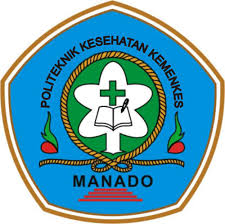 OlehNur Eka Djihan Dinah, S.Tr.KepNIM.  711490121038KEMENTERIAN KESEHATAN REPUBLIK INDONESIAPOLITEKNIK KESEHATAN MANADOPROFESI NERS LANJUTAN2022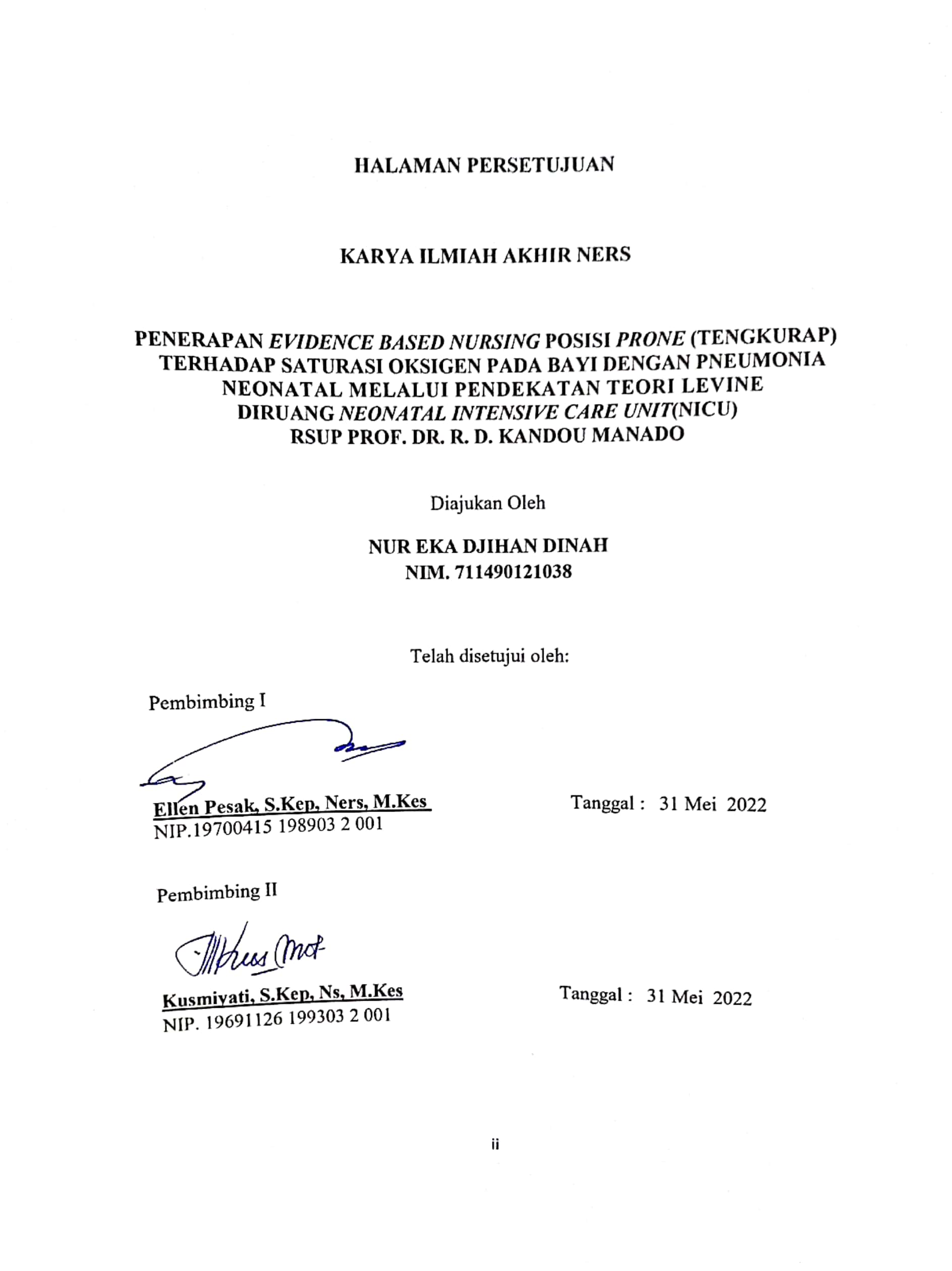 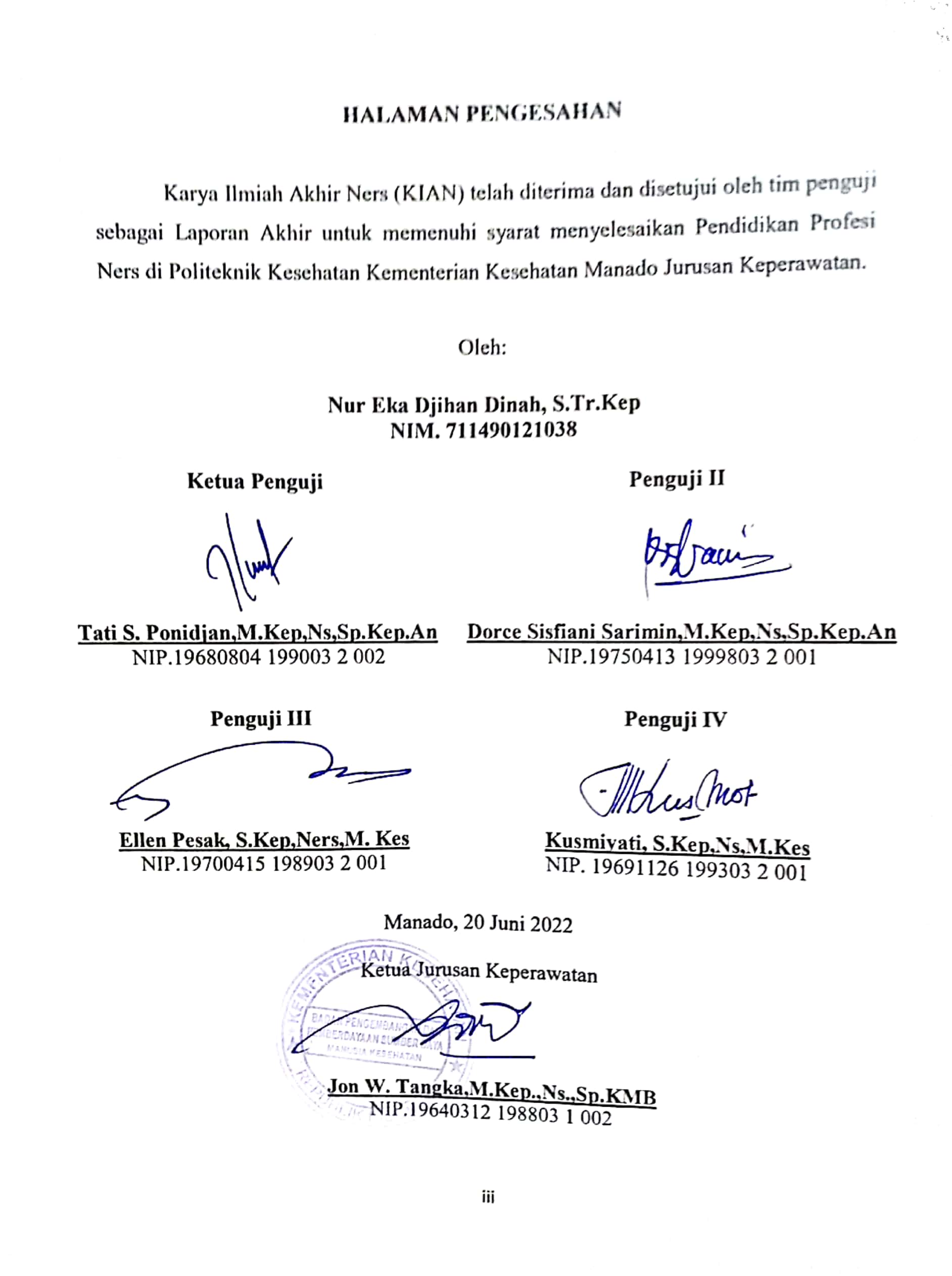 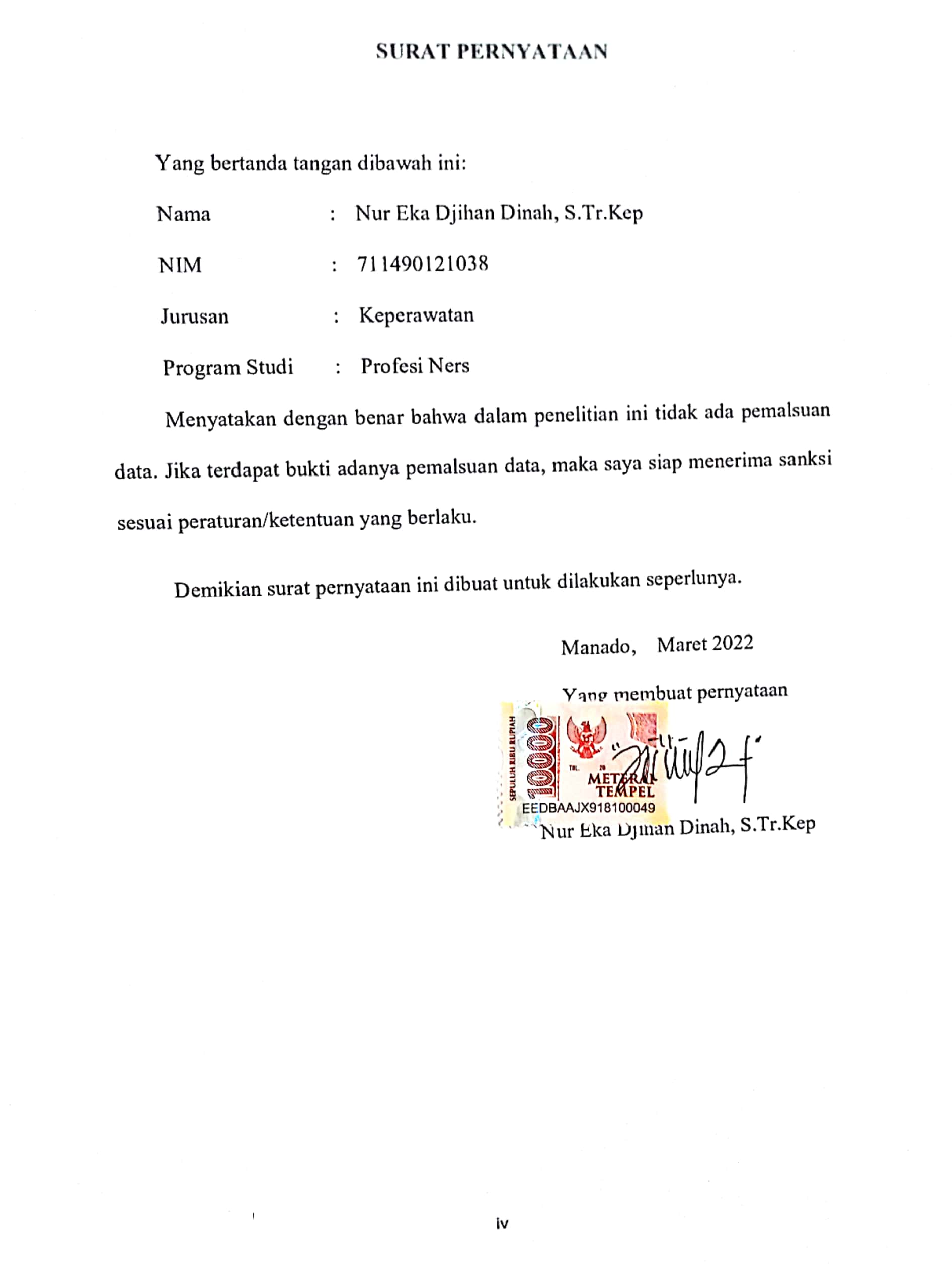 KATA PENGANTAR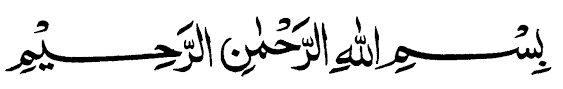  Puji syukur Kepada Tuhan Yang Maha Kuasa, atas berkat dan rahmat-Nya, sehingga penulis dapat menyelesaikan penyusunan karya ilmiah akhir ners ini.  Penyusunan karya ilmiah ini dapat terselesaikan oleh karena adanya bantuan dan bimbingan dari berbagai pihak.  Untuk itu, melalui kesempatan ini penulis menyampaikan rasa terima kasih yang sebesar-besarnya kepada : Dra. Elisabeth N. Barung, M.Kes, Apt selaku Direktur Politeknik Kesehatan Kemenkes Manado. Henry S. Imbar, S.Pd, M.Kes, sebagai Wakil Direktur I Politeknik Kesehatan Kemenkes Manado. Sandra G. J. Tombokan, S.Pd, S.SiT, M.Si, sebagai Wakil Direktur II  Politeknik Kesehatan Kemenkes Manado. Selfi P.J. Ulaen, S.Si, S.Pd, M.Kes, sebagai Wakil Direktur III Politeknik Kesehatan Kemenkes Manado. Jon W. Tangka, M.Kep., Ns., Sp.KMB selaku Ketua Jurusan Keperawatan Politeknik Kesehatan Kemenkes Manado. Semuel Tambuwun, SKM, M.Kes, Selaku Sekertaris Jurusan Keperawatan Politeknik Kesehatan Kemenkes Manado.  Sisfiani D. Sarimin, M.Kep., Ns., Sp.Kep.An selaku Ketua Program Studi Ners Jurusan Keperawatan Politeknik Kesehatan Kemenkes Manado. Ellen Pesak, S.Kep., Ners., M.Kes, selaku Pembimbing I yang telah memberikan koreksi, motivasi, menyediakan waktu, tenaga  dan pikiran sehingga penulis dapat menyelesaikan karya tulis ilmiah ini. Kusmiyati,S.Kep,Ns,M.Kes, selaku Pembimbing II yang juga telah memberikan koreksi, motivasi, menyediakan waktu, tenaga  dan pikiran sehingga penulis dapat menyelesaikan karya tulis ilmiah ini.Ns.Meike Linda Tuju, S.Kep selaku Preseptor Klinik yang telah memberikan motivasi dan masukan atas penulisan laporan akhir ini. Johana Tuegeh, SPd, S.ST. M.Kes, selaku Pembimbing Akademik yang selama ini selalu membimbing serta memberikan motivasi dan semangat kepada penulis.  Papa, Mama, kakak dan adik yang selalu memberikan doa, dukungan, semangat dan motivasi untuk penulis selama mengikuti pendidikan hingga dapat menyelesaikan pendidikan tepat waktu. Sahabat-sahabat penulis Lukman Sailili S.T, Siti Naima S.Pd, Widya Lestari Amd.Keb, dan Siti Nabila Kahar Amd.Keb yang memotivasi, memberikan dukungan, doa dan semangat hingga dapat menyelesaikan karya ilmiah. Sahabat-sahabat penulis Ivana, Siti Kim, dan Monica Gandey yang memotivasi dan membantu penulis dalam menyusun sampai maju untuk ujian karya ilmiah akhir. Serta rekan-rekan mahasiswa Profesi Ners Angkatan III tahun 2022Penulis mengucapkan banyak terima kasih kepada semua pihak yang tidak dapat disebut satu per satu.Penulis menyadari bahwa masih banyak kekurangan dan kesalahan baik dari segi materi maupun dalam teknik penulisan. Oleh karena itu, penulis mengharapkan saran dan kritikan yang bersifat membangun demi kesempurnaan karya ilmiah akhir ners ini.  Manado,                     2022    Penulis Nur Eka Djihan Dinah. 2021. Penerapan Evidence Based Nursing Posisi Prone (tengkurap) Terhadap Saturasi Oksigen Pada Bayi Dengan Pneumonia Neonatal Melalui Pendekatan Teori Levine Diruang Neonatal Intensive Care Unit (NICU) RSUP Prof. Dr. R. D. Kandou Manado. (Dibimbing oleh Ellen Pesak, S.Kep., Ners., M.Kes sebagai Pembimbing I dan Kusmiyati,S.Kep,Ns,M.Kes sebagai Pembimbing II. ABSTRAKLatar Belakang : Pneumonia adalah bentuk infeksi pernafasan akut yang menyerang paru-paru terdiri dari kantung-kantung kecil yang disebut alveoli yang terisi udara ketika orang yang sehat bernafas. Dalam proses perawatan, masalah keperawatan yang sering muncul adalah gangguan kebutuhan oksigenasi yaitu ketidakefektifan bersihan jalan nafas, dan ketidakefektifan pola nafas. Oleh karena itu, dibutuhkannya penatalksanaan yang cepat pada penderita pneumonia (Suriadi & Yuliani, 2010). Intervensi yang diberikan pada bayi dengan pneumonia dengan gangguan kebutuhan oksigenasi adalah auskultasi bunyi nafas, pemberian posisi. Posisi Prone atau tengkurap yaitu posisi bayi ketika lutut fleksi dibawah abdomen dan posisi badan telungkup. Posisi prone pada bayi merupakan posisi yang menghemat energi, karena posisi ini akan memperbaiki saturasi oksigen (Wilan dkk, 2009).Tujuan Untuk membuktikan Penerapan Evidence Based Nursing Posisi Prone (tengkurap) Terhadap Saturasi Oksigen Pada Bayi Dengan Pneumonia Neonatal Melalui Pendekatan Teori Levine Diruang Neonatal Intensive Care Unit (NICU) RSUP Prof. Dr. R. D. Kandou Manado. Metode: Metode pada karya ilmiah ini adalah penelitian deskriptif yaitu dengan studi kasus. Pengumpulan data dilakukan dengan cara observasi, wawancara, melihat catatan medis, tindakan keperawatan dan mengaplikasikan Evidence Based Nursing pada bayi dengan Pnumonia Neonatal. Hasil : Setelah melakukan asuhan keperawatan pada By.M.S, By.I.R, By.M.T dan By.P.M dengan pneumonia neonatal didapatkan masalah keperawatan yaitu Pola nafas tidak efektif, ikterik neonatus, resiko infeksi, dan kesiapaan peningkatan koping keluarga. Hasil dari penerapan Evidence Base Nursing pada empat pasien Menunjukan peningkatan saturasi oksigen. Hal ini dapat dilihat dari peningkatan saturasi Oksigen setelah diberikan intervensi. Hal ini berarti menunjukan ada pengaruh pemberian posisi prone (tengkurap) terhadap saturasi oksigen bayi pneumonia neonatal. Kata Kunci : Pneumonia Neonatal, Posisi prone, Saturasi Oksigen Nur Eka Djihan Dinah. 2021. Application of Evidence Based Nursing Prone Position to Oxygen Saturation in Infants with Neonatal Pneumonia Through Levine Theory Approach at the Neonatal Intensive Care Unit (NICU) Prof. RSUP. Dr. R.D. Kandou Manado. (Supervised by Ellen Pesak, S.Kep., Ners., M.Kes as the 1st Supervisor and Kusmiyati,S.Kep,Ns,M.Kes as the 2nd Supervisor.)ABSTRACTBackground:. Pneumonia is a form of acute respiratory infection that attacks the lungs consisting of tiny sacs called alveoli which fill with air when a healthy person breathes. When a person has pneumonia, the alveoli are filled with pus and fluid which makes breathing painful and limits oxygen intake (WHO, 2018). In the treatment process, nursing problems that often arise are impaired oxygenation requirements, namely ineffective airway clearance, ineffective breathing patterns, and gas exchange disorders. Therefore, there is a need for rapid management of pneumonia patients (Suriadi & Yuliani, 2010). Interventions given to infants with pneumonia with impaired oxygenation requirements are auscultation of breath sounds, and positioning. Prone is the position of the baby when the knees are flexed under the abdomen and the body faces down. The prone position in infants is a position that saves energy, because this position will improve oxygen saturation (Wilan et al, 2009). Purpose: To prove the application of Evidence Based Nursing in the Prone Position to Oxygen Saturation in Infants with Neonatal Pneumonia through Levine Theory Approach at the Neonatal Intensive Care Unit (NICU) Room, Prof. Dr. R.D. Kandou Manado. Method: The method in this scientific work is descriptive research, which is case studies. The data was collected through observation, interviews, viewing medical records, nursing actions, and applying Evidence Based Nursing in infants with Neonatal Pneumonia. Results: After performing nursing care on By.M.S, By.I.R, By.M.T and By.P.M with neonatal pneumonia, nursing problems were found, namely ineffective breathing patterns, neonatal jaundice, risk of infection, and increased family coping readiness. The results of implementing Evidence Base Nursing in four patients showed an increase in oxygen saturation. This could be seen from the increase in oxygen saturation after being given the intervention. This means that there is an effect of giving the prone position to the oxygen saturation of neonate pneumonia infants.Keywords: Pneumonia Neonatal, Prone Position, Oxygen SaturationDAFTAR ISIHALAMAN JUDUL	     iHALAMAN PERSETUJUAN	    iiHALAMAN PENGESAHAN	   iiiSURAT PERNYATAAN	   ivKATA PENGANTAR 	    vABSTRAK 	 viiiABSTRACK	   ixDAFTAR ISI	    xBAB I PENDAHULUANLatar Belakang Masalah	    1Rumusan Masalah	    4Tujuan Penelitian	    4Manfaat Penelitian	    5BAB II TINJAUAN PUSTAKATeori Penyakit Pneumonia	    7Pengertian Pneumonia Neonatal	    7Klasifikasi Pneumonia Neonatal 	    8Etiologi Pneumonia Neonatal	  10Gejala Pneumonia Neonatal	  12Gambaran Klinis	  12Patofisiologi 	  14Pathway 	  16Pemeriksaan Penunjang	  17Penatalaksanaan	  18Komplikasi 	  18Pencegahan 	  19Teori Asuhan Keperawatan bayi dengan pneumonia	  19Teori Keperawatan Myra Estrin Levine	  25Aplikasi Teori Keperawatan Levine Pada Asuhan Keperawatan Bayi Dengan Pneumonia Neonatal ……………………………………...  	29Analisis Evidence Based Nursing (EBN) 	  34Standar Operasional Prosedur Ketrampilan Posis Prone	  36BAB III METODE Desain 	  39Penetapan Sampel	  39Lokasi dan waktu Pelaksanaan	  40Metode dan Teknik Pengkumpulan Data	  40Etika Penelitian	  42BAB IV HASIL DAN PEMBAHASANHasil  	  43Pembahasan 	109BAB V PENUTUPKesimpulan 	113Saran 	114DAFTAR PUSTAKA	116BAB IPENDAHULUANLatar Belakang Pemeliharan kesehatan anak ditujukan untuk mempersiapkan generasi yang akan datang yang sehat, cerdas dan berkualitas serta untuk mengurangi angka kematian anak. Penyebab kematian balita adalah pneumonia, diare, infeksi lain, malaria. Di negara berkembang (termasuk indonesia), 60% kasus pneumonia disebabkan oleh bakteri, sedangkan di negera maju disebabkan oleh virus. Oleh sebab itu pneumonia juga disebut penyakit nomor 1 (the number one killer of children) di Negara berkembang (WHO, 2018).Pneumonia adalah bentuk infeksi pernafasan akut yang menyerang paru-paru terdiri dari kantung-kantung kecil yang disebut alveoli yang terisi udara ketika orang yang sehat bernafas. Ketika Seorang menderita pneumonia, alveoli dipenuhi dengan nanah dan cairan yang membuat pernafasan terasa menyakitkan dan membatasi asupan oksigen (WHO, 2018).  Data dari riset kesehatan dasar (Riskesdas) 2018 menunjukan prevalensi pneumonia naik dari 1,6 % pada 2013 menjadi 2%  dari populasi balita yang ada di Indonesia  pada 2018.  Pneumonia juga berada pada daftar 10 terbesar penyakit disetiap tahun di fasilitas kesehatan. Hal ini menunjukan bahwa pneumonia merupakan penyakit yang menjadi masalah kesehatan yang utama dan berkontribusi tinggi terhadap angka kematin bayi di Indonesia (Kemenkes, 2013).Tanda Klinis dari pneumonia menurut World Health Organization (WHO) adalah nafas cepat, nafas sesak, sianosis, dan terdapat bahaya yang membutuhkan rujukan segera agar mendapatkan perawatan yang maksimal. Dalam proses perawatan, masalah keperawatan yang sering muncul adalah gangguan kebutuhan oksigenasi yaitu ketidakefektifan bersihan jalan nafas, ketidakefektifan pola nafas, dan gangguan pertukar gas. Oleh karena itu, dibutuhkannya penatalksanaan yang cepat pada penderita pneumonia (Suriadi & Yuliani, 2010).Intervensi yang diberikan pada bayi dengan pneumonia dengan gangguan kebutuhan oksigenasi adalah auskultasi bunyi nafas, pemberian posisi, fisioterapi dada, pemberian oksigen, melakukan suction dan pemberian inhalasi pada bayi. Pengaturan posisi pasien adalah tindakan keperawatan dasar di ruangan intensif, perawat menyadari adanya kompilkasi perawatan yang lama pada pasien kritis, oleh karena itu perubahan posisi sangat penting guna memperoleh hasil terbaik untuk pasien (Bulchek et al, 2016). Posisi Prone atau tengkurap yaitu posisi bayi ketika lutut fleksi dibawah abdomen dan posisi badan telungkup. Posisi prone pada bayi merupakan posisi yang menghemat energi, karena posisi ini akan memperbaiki saturasi oksigen (Wilan dkk, 2009). Hal ini berhubungan dengan salah satu konsep teori Levine yaitu konservasi energi. Konservasi energi merupakan keseimbangan energi yang sangat dibutuhkan oleh makhluk hidup, dalam hal ini yaitu oksigen (Parker, 2010).Pada model konservasi Levine, menggunakan prinsip bahwa kesehatan dan penyembuhan klien berfokus pada pelestarian energinya. empat prinsip yang telah diterapkan Levine : Konservasi energy, memperbarui energi secara terus menerus juga dilakukan agar dapat terus meningkatkan kualitas hidup klien, Konservasi integritas struktur, Sebuah proses pergantian yang bersumber pada integritas struktur disebut proses penyembuhan, Konservasi integritas personal, Seorang pasien yang dipanggil dengan menyebut namanya akan dapat terlihat lebih dihargai oleh perawat dan Konservasi integritas social, peran perawat dibutuhkan agar dapat memberikan kebutuhan yang diperlukan keluarga, kehidupan religious dan hubungan intrpersonal klien dengan orang lain. Hasil penelitian yang telah dilakukan oleh Babuyeh T (2018) menyimpulkan bahwa posisi prone (tengkurap) dapat meningkatkan kenyamanan dan saturasi oksigen karena posisi prone (tengkurap) dapat meningkatkan oksigenasi pada otak, meningkatkan pengembangan paru-paru, serta mengurangi terjadinya apnea pada bayi. Menurut Ratih Bayuningsih (2011) dalam penelitiannya menyimpulkan bahwa prone efektif dalam meningkatkan saturasi oksigen, karena posisi prone (tengkurap) dapat menghemat energi sehingga dapat memperbaiki saturasi oksigen pada bayi. Hasil wawancara dengan perawat diruangan Neonatal Intensive Care Unit (NICU) RSUP Prof. Dr. R. D. Kandou Manado bahwa penyakit yang terbanyak dalam 1 tahun terakhir ini adalah pneumonia, sepsis, dan asfeksia. Penatalaksanaan dalam ruangan Neonatal Intensive Care Unit (NICU) terkait pneumonia neonatal, dengan pemberian oksigen dan mengatur posisi supinasi. Untuk posisi prone (tengkurap) belum digunakan diruangan Neonatal Intensive Care Unit (NICU) RSUP Prof. Dr. R. D. Dari fenomena diatas, maka penulis tertarik membuat karya ilmiah dengan judul “Penerapan Evidence Based Nursing Posisi Prone (tengkurap) Terhadap Saturasi Oksigen Pada Bayi Dengan Pneumonia Neonatal Melalui Pendekatan Teori Levine DiRuang Neonatal Intensive Care Unit (NICU) RSUP Prof. Dr. R. D. Kandou ManadoRumusan Masalah Bagaimana Penerapan Evidence Based Nursing Posisi Prone (Tengkurap) Terhadap Saturasi Oksigen Pada Bayi Dengan Pneumonia Neonatal Melalui Pendekatan Teori Levine Di Ruang Neonatal Intensive Care Unit (NICU) RSUP Prof. Dr. R. D. Kandou Manado? Tujuan Tujuan UmumUntuk membuktikan Penerapan Evidence Based Nursing Posisi Prone (tengkurap) Terhadap Saturasi Oksigen Pada Bayi Dengan Pneumonia Neonatal Melalui Pendekatan Teori Levine Diruang Neonatal Intensive Care Unit (NICU) RSUP Prof. Dr. R. D. Kandou Manado.Tujuan KhususUntuk melakukan pengkajian pada asuhan keperawatan dengan menggunakan Penerapan Evidence Based Nursing Posisi Prone (tengkurap) Terhadap Saturasi Oksigen Pada Bayi Dengan Pneumonia Neonatal Melalui Pendekatan Teori Levine Diruang Neonatal Intensive Care Unit (NICU) RSUP Prof. Dr. R. D. Kandou Manado.Untuk menentukan diagnosis pada asuhan keperawatan dengan menggunakan Penerapan Evidence Based Nursing Posisi Prone (tengkurap) Terhadap Saturasi Oksigen Pada Bayi Dengan Pneumonia Neonatal Melalui Pendekatan Teori Levine Diruang Neonatal Intensive Care Unit (NICU) RSUP Prof. Dr. R. D. Kandou Manado.Untuk menentukan intervensi dan evaluasi pada asuhan keperawatan dengan menggunakan Penerapan Evidence Based Nursing Posisi Prone (tengkurap) Terhadap Saturasi Oksigen Pada Bayi Dengan Pneumonia Neonatal Melalui Pendekatan Teori Levine Diruang Neonatal Intensive Care Unit (NICU) RSUP Prof. Dr. R. D. Kandou Manado.Untuk membuat asuhan keperawatan Bayi Dengan Pneumonia Neonatal menggunakan format pengkajian Levine.  Manfaat Penulisan Manfaat Teoritis Memberikan ide pemikiran bagi pembaruan implementasi asuhan keperawatan pada bayi dengan pneumoniaSebagai pijakan referensi pada peneliti selanjutnya yang berhubungan dengan penerapan posisi prone pada bayi dengan pneumonia Manfaat PraktisBagi Ruangan NICUDiharapkan melalui karya tulis ini dapat menjadi sarana yang bermanfaat dalam memaksimalkan implementasi asuhan keperawatan pada bayi dengan Pneumonia dengan menggunakan pendekatan teori LevineBagi Jurusan KeperawatanDiharapkan melalui karya tulis ini dapat menjadi referensi untuk mengembangkan ilmu tentang asuhan keperawatan pada bayi dengan pneumonia neonatal menggunakan pendekatan teori Levine dan sebagai bahan ajar mata kuliah keperawatan anak. Bagi Penulis Diharapkan melalui karya tulis ini penulis dapat menambah pengetahuan dan lebih inovatif serta aktif dalam hal memberikan asuhan keperawatan.BAB IITINJAUAN PUSTAKATeori Penyakit Pneumonia Pengertian PneumoniaPneumonia adalah inflamasi paru yang ditandai dengan konsulidasi karena eksudat yang mengisi alveoli dan bronkiolus (Terry & Sharon, 2013). Pneumonia adalah keadaan akut pada paru yang disebabkan oleh karena infeksi atau iritasi bahan kimia sehingga alveoli terisi oleh eksudat peradangan (Mutaqin, 2008). Pneumonia adalah suatu radang paru yang disebabkan oleh bermacam-macam etiologi seperti bakteri, virus, jamur dan benda asing (Ngastiyah, 2015). Pneumonia neonatal adalah infeksi pada paru-paru, serangan mungkin terjadi beberapa jam kelahiran dan merupakan bagian yang dapat di samakan dengan kumpulan gejala sepsis atau setelah tujuh hari. Tanda-tandanya kegagalan pernafasan atau berlajut kearah syok dan kematian. Infeksi dapat ditularkan melalui plasenta, aspirasi atau diperoleh setelah kelahiran (Dwipoerwantoro, 2012).Pneumonia neonatal merupakan penyakit radang paru yang terjadi pada kondisi bayi baru lahir. Kondisi ini sangat serius karena menyebabkan bayi mengalami sesak nafas hebat berunjung syok dan kematian (Dinda Saputri, 2019).Klasifikasi Pneumonia Pneumonia pada anak dapat dibedakan menjadi 3 yaitu pneumonia: obaris,pneumonia lobularis(bronchopneumonia), pneumonia interstisialis. Dinegara berkembang, pneumonia pada anak terutama disebabkan oleh bakteri. Bakteri yang sering menyebabkan pneumonia dala Streptococcus Pneumoniae, Haemophilus influenza, dan Staphylococcus aureus (Sutarga, 2017).Menurut Sutarga (2017), bahwa Depkes RI membuat klasifikasi pneumonia pada balita berdasarkan kelompok usia diantaranya :Usia anak pada umur 2 bulan - <5 tahun yang batuk menandakan bukan pneumonia tidak ada nafas cepat dan tidak ada tarikan dinding dada kebawah, sedangkan pneumonia ditandai dengan adanya nafas cepat dan tidak ada tarikan dinding dada kebawah dan pneumonia berat ditandai dengan adanya tarikan dinding dada bagian bawah ke depan.Usia kurang dari 2 bulan batuk bukan pneumonia ditandai dengan tidak adanya nafas cepat, jika pneumonia maka akan terjadinya nafas cepat dan adanya tarikan dinding dara bagian bawah yang kuat.Pada umumnya pembagian pneumonia dibagi berdasarkan tingkat dan letak anatomi:Pembagian pneumonia berdasarkan tingkatan adalah :Pneumonia berat atau penyakit sangat berat, apabila terdapat :Ada tanda bahaya umum, seperti anak tidak bisa minum atau menetek, selalu memuntahkan semuanya, kejang atau anak letargis atau tidak sadar.Nyeri dada atau nyeri pleuritic dirasakan waktu menarik nafas dalam (pleuritic pain).Terdapat stridor (suara nafas cepat bunyi grok-grok saat inspirasi).Pneumonia, apabila terdapat gejala nafas cepat. Batasan nafas cepat adalah :Bayi 0-5 bulan apabila frekuensi nafas 30-35- x/menit atau >60 x/menit.Anak usia 2-12 bulan apabila frekuensi nafas 25-40 x/menit atau > 50 x/menit.Anak usia 12 bulan-5 tahun apabila frekuensi nafas 40x/menit.Batuk pada pneumonia, apabila tidak ada tanda-tanda pneumonia atau penyakit sangat berat.Pembagian pneumonia berdasarkan letak anatomi adalah:Pneumonia lobaris yaitu : melibatkan seluruh atau satu bagian besar dari satu atau lebih lobus paru. Bila kedua paru terkena, maka dikenal sebagaipneumonia bilateral atau ganda.Pneumonia lobularis (bronkopneumonia) yaitu : terjadi pada ujung akhir bronkhiolus, yang tersumbat oleh eksudat mukopurulen untuk membentuk bercak konsulidasi dalam lobus yang berada didekatnya.Pneumonia interstisial yaitu : proses implamasi yang terjadi di dalam dinding alveolar (interstisium) dan jaringan peribronkial serta interlobular (Salim et al., 2016).Etiologi Pneumonia disebabkan oleh infeksi bakteri, virus dan jamur. Menurut hasil penelitian penyebab pneumonia adalah bakteri (70%) kemudian virus dan jamur yang sangat jarang ditemukan sebagai penyebab pneumonia.Menurut Nurarif & Kusuma (2016), penyebab pneumonia pada anak dapat digolongkan menjadi :Bacteria: Staphylococcus aureus, Hamophilus influinzae, Streptococcus pneumoniae.Virus: Respiratory syncytial virus dan virus influenza.Mycoplasma pneumonia.Jamur: pneumocyistis jiroveci (PCP)Aspirasi : makanan, kerosene (bensin, minyak tanah), cairan amnion, dan benda asing.Pneumonia hipostatik.Sindrom Loeffler.Ada beberapa faktor penyebab yang dapat meningkatkan terjadinya kasus pneumonia pada balita ialah:1) Umur balita: pada kelompok umur bayi sampai anak balita yang menderita pneumonia yang tertinggi terdapat pada kelompok umur bayi (<12 bulan) dibandingkan umur anak balita (12-59 bulan).Faktor nutrisi: status gizi yang kurang dengan keadaan imunitas rendah akan mudah terserang penyakit infeksi terutama pneumonia. Balita yang tidak mengkomsumsi ASI eksklisif sampai usia 6 bulan dan pemberian ASI selama 6 bulan pertama. Pemberian ASI selama 2 tahun juga akan menambah ketahanan anak dalam melawan gangguan penyakit infeksi salah satunya adalah pneumonia. (Syahra, 2018).Berbagai mikroorganisme dapat menyebabkan pneumonia, antara lain virus, jamur, dan bakteri streptococcus pneumoniae merupakan penyebab tersering pneumonia bacterial pada semua kelompok umur. Virus lebih sering ditemukan pada anak kurang dari 5 tahun. Respiratory syncytial virus (RSV) merupakan viru penyebab tersering pada anak kursng dari 3 tahun. Pada umur yang lebih mudan adenovirus, parainfluenza virus dan influenza virus juga ditemulan. (maysyaroh, 2015).Gejala Pneumonia neonatal Gejala utama pneumonia neonatal adalah sesak nafas. Bayi terlihat kesulitan untuk bernapas, hingga menggunakan otot-otot dinding dada dengan susah payah untuk membantunya tetap bernapas. Bayi juga dapat terdengar sseperti merintih dan tidak kuat menangis. Ujung jari dan bibir bayi bisa terlihat kebiruan, atau secara medis disebut sianosis. Berbeda dengan pneumonia pada orang dewasa yang umumnya disertai demam, pneumonia yang terjadi pada bayi baru lahir tidak selalu disertai demam. Akan tetapi dapat juga disertai suhu tubuh yang dingin (hipotermia). Pneumonia neonatal tidak hanya menyebabkan keluhan pernafasan. Masalah ini bisa ikut mengganggu fungsi tubuh lainnya dan menyebabkan gejala seperti kemerahan di kulit, kulit kuning, gula darah turun, perut membuncit, dan buang air kecil semakin sedikit. Gambaran Klinis 	 Gambaran klinis pneumonia pada bayi menurut (Limbong, 2017)  tergantung pada berat- ringannya infeksi, tetapi secara umum adalah sebagai berikut :Gejala infeksi umum, yaitu demam, sakit kepala, gelisah, malaise, penurunan nafsu makan, keluhan gastrointestinal seperti mual, muntah atau diare, kadang- kadang ditemukan gejala infeksi ekstrapulmoner.Gejala gangguan respiratori, yaitu batuk, sesak nafas, retraksi dada, takipnu, nafas cuping hidung, air hunger, merintih dan sianosis.Pada pemeriksaan fisik dapat ditemukan tanda klinis seperti pekak perkusi, suara nafas melemah, dan ronkhi. Akan tetapi, pada neonatus dan bayikecil, gejala dan tanda pneumonia lebih beragam dan tidak selalu terlihat jelas, mencakup serangan apnea, sianosis, merintih, nafas cuping hidung, takipnea, letargi, muntah, tidak mau minum, takikarni atau bradikardi dan retraksi subkosta. Pada perkusi dan auskultasi paru umumnya tidak ditemukan kelainan. Manifestasi klinis pada pneumonia menurut (Johannes 2017), sebagai berikut :Keluhan utama batuk.Tedapat salah satu atau lebih tanda bahaya umum, seperti bayi tidak bisaminum atau menyusu, selalu memuntahkan semuanya, bayi kejang dan bayi tampak latergis/tidak sadar.Frekuensi nafas cepat.Ada tarikan dinding dada je dalam saat bernafas.Terdapat stridor.Saturasi oksigen <90%.PatofisiologiPneumonia dapat timbul melalui aspirasi kuman atau menyabar langsung dari saluran pernafasan atas. Akibat sekunder dari viremia atau bacteremia hanya Sebagian kecil. Saluran pernafasan bawah dimulai dari sublaring hingga unit terminal umumnya dalam keadaan steril. Melalui bebarapa mekanisme, paru terlindung dari infeksi termasuk barrier anatomi dan barrier mekanik sreta sistem pertahanan tubuh local maupun sistemik. Barrier anatomi dan mekanik diantaranya adalah filtrasi pertikel di hidung, pencegahan aspirasi dengan refleks batuk dan upaya menjaga kebersihanjalan nafas oleh lapisan mukosiliat (Rahmawati, 2019).Seseorang yang terkena pneumonia akan mengalami gangguan pada proses ventilasi yang disebabkan karena penurunan volume paru. Untuk mengatasi gangguan ventilasi, tubuh akan meningkatkan volume tidak dan frekuensi nafas sehingga terlihat takipnea dan dyspnea. Sehingga proses disfusi gas akan terganggu dan menyebabkan hipoksia bahkan gagal nafas (Rahmawati, 2019). Sebagian besar pneumonia timbul melalui aspirasi kuman atau penyebaran langsung kuman dari saluran respiratorik atas. Dalam keadaan normal respiratorik bawah mulai dari seblaraing hingga unit terminal adalah steril. Paru terlindung dari infeksi melalui beberapa mekanisme termasuk barrier anatomi dan berrier mekanik. Juga system pertahanan tubuh lokal maupun sistemik. Beberapa bakteri tertentu memiliki gambaran patologi khas. Steotococcus oneumonia biasanya bermanifestasi klinis sebagai bercak-cak konsulidasi merata diseluruh lapang paru. Staphylococcus aureus pada bayi menyebabkan abses-abses kecil atau pneumotokel, karena kuman ini menghasilkann berbagai toksin dan enzim seperti hemolisin, lekosidin, koagulase yang menyebabkan nekrosis dan perdarahan (maysyaroh, 2015).Pathway              Prematuritas                                     Hepar tidak mampu melakukan konjugasi     Virus,bakteri,dan jamur                 Sebagian masuk kembali ke siklus amerohepatik    Masuk saluran pernapasan 			Peningkatan bilirubin dalam darah(paru-paru,bronkus dan alveoli)                 						Ikterik neonatus Menggangu kerja mirofag			                          Infeksi      	    System imun belum matang           Peradangan/inflames      Penurunan daya tahan tubuh		  Odema                        Tindakan invasif                 Dispnea		Resiko   infeksi      Pola nafas tidak efektifBagan 2.1 Pneumonia neonatus(Syahra, 2018)Pemeriksaan PenunjangFoto rontgen thoraks proyeksi posterior-anterior merupakan dasar diagnosis utama pneumonia. Foto lateral dibuat bila diperlukan informasi tambahan, misalnya efusi pleura. Pada bayi dan anak yang kecil gambarab radiologi sering kali tidak sesuai dengan gambaran klinis. Tidak jarang secara klinis tidak ditemukan apa-apa tetapi gambaran foto thoraks menunjukkan pneumonia berat. Foto thoraks tidak dapat membedakan antara pneumonia bakteri dari pneumonia virus (Syahra, 2018). Gambaran radiologis yang klasik dapat dibedakan menjadi tiga macam:.Konsolidasi lobar atau segmental disertai adanya air bronchogram biasanya disebabkan infeksi akibat pneumocpccus atau bakteri lain.Pneumonia intersitisial biasanya karena virus atau mycoplasma, gambaran berupa corakan bronchovaskuker bertambah, peribronchal cuffing dan overaeriation : bila berat terjadi pachyconsolidation karena atelectasis. Gambaran pneumonia karena Saureus dan bakteri lain biasanya menunjukkan gambaran bilateral yang diffus, corakan periobroncial yang bertambah, dan tampak infiltrate halus sampai ke perifer (Syahra, 2018).Pemeriksaan laboratorium, pada sebagian kasus pemeriksaan yang ekstensif tidak perlu dilakukan tetapi pemeriksaan laboratorium mungkin akan membantu memperkira mikroorganisme penyebab, Leukoisitosis >15.000/UL sering kali dijumpai. Dominasi netrofil pada hitung jenis atau adanya pergeseran ke kiri menunjukkan bakteri sebagai penyababnya. Leukosit >30.000/UL dengan dominasi netrofil mengarah ke pneumonia streptokokus dan staphylococcus (Syahra, 2018).Penatalaksanaan Sebagian besar pneumonia pada anak tidak perlu dirawat inap. Indikasi perawatan terutama berdasarkan berat ringannya penyakit, misalnya toksis, distress pernafasan, tidak mau makan/minum, atau ada penyakit dasar yang lain, komplikasi, dan terutama mempertimbangkan usia pasien. Neonatus dan bayi kecil dengan kemungkinan klinis pneumonia harus dirawat inap. Dasar tatalaksana pneumonia rawat adalah pengobatan kausal dengan antibiotik yang sesuai, serta tindakan suportif. Pengobatan suportif meliputi pemberian cairan intravena, terapi oksigen, koreksi terhadap gangguan keseimbangan asam-basa, elektrolit dan gula darah. Untuk nyeri dan demam dapat diberikan analgetik/antipiretik. Suplementasi vitamin A tidak terbukti efektif. Penyakit peryerta harum ditanggulangi dengan adekuat, komplikasi yang mungkin terjadi harus dapat diantisipasi (Limbong, 2017).Komplikasi Menurut WHO dalam Hanum (2019), apabila kondisi anak memburuk dan tidak membaik selama 2 hari, maka perlu dilihat komplikasi atau diagnosis lain dengan melakukan foto dada. Beberapa komplikasi antara lain:Pneumonia stafilokokus, ditandai dengan pneumatokel atau pneumotorak dengan efusi pleura pada foto dada dan ditemukan gram positif pada sputum, adanya infeksi kulit disertaipus/pustula. Pneumonia stalfilokokus memperburuk gejala klinis secara cepat walaupun telah diberikan terapi.PencegahanPneumonia adalah penyakit beresiko tinggi yang tanda awalnya sangat mirip dengan flu, alangkah baiknya para orang tua tetap waspada dengan memperhatikan hal berikut(Hanum, 2019) :Menghindarkan bayi dari paparan asap rokok, polusi udara dan tenpat keramaian yang berpotensi penularan.Memberikan pemberian ASIsegera berobat jika mendapati bayi mengalami batuk, panas dan pilek.Periksakan Kembali jika dalam 2 hari belum menampakkan perbaikan dan segera ke RS jika kondisi bayi memburukImunisasi Hib untuk memberikan kekebalan terhadap Haemophilus influenzae, vaksin Pneumokokal Peptavalen (mencegah invasive pneumococcal diseases) dan vaksinasi influenzae pada bayi resiko tinggiTeori Asuhan Keperawatan Pada Bayi Dengan Pneumonia Pengkajian Pengkajian keperawatan dilakukan dengan cara pengumpulan data secara subjektif (data yang didapatkan dari pasien/keluarga) melalui metode anamnesa dan data objektif (data hasil pengukuran atau observasi).  Menurut  Nurarif (2015), pengkajian yang harus dilakukan adalah :  Pengkajian Primer: Airway, breathing, circulation, disability Data Demografi: Identitas pasien dan penanggung jawab Status Kesehatan saat ini  Keluhan Utama: Sesak nafas atau nafas cepat Riwayat penyakit sekarang: nafas cepat, retraksi dinding dada dengan mukus purulent kekuning-kuningan, kehijau-hiajuan, kecokelatan atau kemerahan, dan serring kali berbau busuk. Klien biasanya mengeluh mengalami demam tinggi dan menggigil (onset mungkin tiba-tiba dan berbahaya). Adanya keluhan nyeri dada pleuritits, sesak napas, peningkatan frekuensi pernapasan, dan nyeri kepala.  Riwayat penyakit dahulu: Riwayat pre natal, natal, dan post natal. Hal ini diperlukan untuk mengetahui kemungkinan adanya faktor predisposisi.  Riwayat penyakit keluarga: dikaji apakah ada anggota keluarga yang menderita penyakit-penyakit yang disinyalir sebagai penyebab pneumoni seperti Ca paru, asma, TB paru dan lain sebagainya.  Riwayat imunisasi Riwayar tumbuh kembang  Pemeriksaan fisik Keadaan umum: tampak lemas, sesak napas  Kesadaran: tergantung tingkat keprahan penyakit, bisa somnolen  Tanda-tand vital: Tekanan darah biasanya normal, nadi takikardi , takipneu, dipsneu, napas dangkal ,Suhu: hipertermi  Kepala: tidak ada kelainan  Mata: konjungtiva anemis  Hidung: jika sesak, ada pernapasan cuping hidung  Paru:  Inspeksi: pengembangan paru berat dan tidak simetris, ada penggunaan otot bantu napas  Palpasi: adanya nyeri tekan, peningkatan vocal fremitus pada daerah yang terkena.  Perkusi: pekak bila ada cairan, normalnya timpani - Auskultasi: bisa terdengar ronchi.  Jantung: jika tidak ada kelainan, maka tidak ada gangguan  Ekstremitas: sianosis, turgor berkurang jika dehidrasi, kelemahan  DiagnosisPola nafas tidak efektif berhubungan dengan hambatan upaya nafas (kedalaman otot bantu nafas )Ikterik neonatus berhubungan dengan prematuritasResiko infeksi berhubungan dengan efek prosedur invasiveIntervensiIntervensi keperawatan adalah segala treatment yang dikerjakan oleh perawat yang didasarkan pada pengetahuan dan penilaian klinis untuk mencapai luaran (outcome) yang diharapkan (Tim Pokja SIKI DPP PPNI, 2018). Berdasarkan Standar Intervensi Keperawatan Indonesia (SIKI) dan Standar Luaran Keperawatan Indonesia (SLKI 2019) Tahun 2018 intervensi pada diagnosa (SIKI 2018) yang muncul, yaitu:Pola nafas tidak efektif Tujuan: Setelah dilakukan tindakan keperawatan diharapkan pola nafas membaik Kriteria hasil: Kapasitas vital meningkat, Tekanan ekspirasi meningkat, Tekanan inspirasi meningkat, Dispnea menurun, Penggunaan otot bantu nafas menurun, Pernafasan cuping hidung menurun, Frekuensi nafas membaik, Kedalaman nafas membaik, Ekskursi dada membaik.Intervensi Keperawatan: Manajemen Jalan Nafas ObservasiMonitor pola napas (frekuensi, kedalaman, usaha napas).Monitor bunyi napas tambahan (mis. Gurgling, mengi, wheezing, ronkhi, kering).TerapeutikPertahankan kepatenan jalan napas dengan head-tilt dan chin-lift (jaw thrust jika curiga trauma servikal)Posisikan semi Fowler atau FowlerBerikan minum hangatLakukan fisioterapi dada, jika perluLakukan penghisapan lendir kurang dari 15 detikEdukasiAnjurkan asupan cairan 2000 ml/hari, jika tidk ada kontraindikasiAjarkan teknik batuk efektifKolaborasiKolaborasi pemberian bronkodilator, ekspektoran, mukolitik, jika perluIkterus Neonatus Tujuan: Setelah dilakukan tindakan keperawatan diharapkan integritas kulit dan jaringan meningkat Kriteria hasil: Pigmentasi abnorman menurun, suhu tubuh membaik, tekstur kulit membaik Intervensi Keperawatan: Fototerapi Neonatus   ObservasiMonitor ikterik pada skera dan kulit bayiMonitor tanda-tanda vitalTerapeutik Siapkan lampu fototerapi Gunakan linen berwarna putih agar memantulkan cahaya sebanyak mungkin Resiko Infeksi  Tujuan: Setelah dilakukan tindakan keperawatan diharapkan tingkat infeksi menurun Kriteria hasil: Demam menurun, kemerahan menurun, dan bengkak menurun Intervensi Keperawatan: Pencegahan infeksi   ObservasiMonitor tanda dan gejala infeksiTerapeutikBatasi jumlah pengunjungCuci tangan sebelum dan sesudah kontak dengan pasien dan lingkungan pasien Pertahankan teknik aseptic pada pasien yang berisiko tinggiTeori Keperawatan Myra Estrin LevinePendekatan teori “Model Konservasi (The Conservation Model)”: Myra Estrin LevineLatar belakang penggagas teori	Myra Estrin Levine (1920-1996), dilahirkan di Illinois tepatnya di kota Chicago. Memiliki dua saudara dan menjadi anak tertua di keluarga. Keadaan ayahnya yang sering sakit membuatnya memilih untuk menetap di dunia keperawatan (Perry, 2010).Lulus ditahun 1994 pada Cook Country of Nursing, butuh sekitar lima tahun hingga Levine mendapatkan gelar Bachelor Science of Nursing (BSN) pada tahun 1949 di University of Chicago. Kemudian lulus pada tahun 1962 di Wayne State University membuat Ia memperoleh gelar Master Science of Nursing (MSN). University of Illnois di Chicago dan Tel Aviv University di Israel merupakan Lembaga tempat Ia mengajarkan tentang ilmu keperawatan (Tomey&Alligood, 2009).Levine dikenal sebagai sosok pemimpin yang aktif pada beberapa Lembaga diantaranya pada Asosiasi perawat Illnois dan Asosiasi Perawat Amerika. Prinsip konservasi membuat dia mengembangkan statemen pertama yang berjudul “Empat Prinsip Keperawatan” (Levine, 1977)Konsep utama Orang Orang merupakan makhluk holistic yang terus berusaha meningkatkan keutuhan atau intregitas dan satu “yang hidup, berpikir, berorientasi masa depan, dan sadar pada masa lalu” (Hidayat, 2011).Lingkungan Lingkungan internal	Merupakan sebuah intregasi pada sebuah kegunaan tubuh yang serupa dengan homerhesis dibandingkan dengan homestasis, serta merupakan bentuk energi yang patuh dengan tantangan dari lingkungan eksternal (Hidayat, 2011)Lingkungan eksternal	Lingkungan persepsi, operasional dan konseptual merupakan bagian dari lingkungan eksternal (Hidayat, 2011).Kesehatan	Pola perubahan adaptif mencakup sehat dan sakitnya seseorang. Suati persatuan dan kesatuan dan “merupakan adaptasi sebuah keutuhan dan kesuksesan” diartikan sebagai sebuah Kesehatan tersirat (Hidayat, 2011).Perawatan 	Perawatan terlibat dalam interaksi kemanusiaan mempromosikan adaptasi dan memelihara keutuhan (Kesehatan) merupakan salah satu dari tujuan keperawatan (Hidayat, 2011).Konsep dasarPada model konservasi Levine, menggunakan prinsip bahwa kesehatan dan penyembuhan klien berfokus pada pelestarian energinya. Berikut ini dipaparkan empat prinsip yang telah diterapkan Levine:Konservasi energiKeseimbangan energi pada makhluk hidup sangat dibutuhkan, selain itu memperbarui energi secara terus menerus juga dilakukan agar dapat terus meningkatkan kualitas hidupnya. Untuk itu, konservasi energi sangat perlu digunakan selama praktek keperawatan (Parker, 2010)Konservasi integritas strukturSebuah proses pergantian yang bersumber pada integritas struktur disebut penyembuhan. Perubahan fungsi dan intervensi sangat dibutuhkan untuk dipahami oleh perawat agar dapat memberi batasan pada jumlah jaringan yang terlibat dengan penyakit (Parker, 2010)Konservasi integritas personalSeorang pasien yang dipanggil dengan menyebut Namanya akan dapat terlihat lebih dihargai oleh perawat. Proses nilai personal yang memberikan privasi terhadap klien selama perawatan dapat diartikan sebagai sikap menghargai (Parker, 2010)Konservasi integritas socialKehidupan dapat dipahami sebagai interaksi social yang ada dalam kehidupan, sedangkan kesehatan adalah keadaan sosial yang telah ditentukan. Untuk itu, peran perawat dibutuhkan agar dapat memberikan kebutuhan yang diperlukan keluarga, kehidupan religious dan hubungan intrapersonal untuk konservasi integritas social juga harus diperhatikan (Parker, 2010)Konsep utama dari Model Konservasi Wholeness (Keutuhan)Erikson dalam Levine (1973) mengatakan bahwa “system terbuka dianggap sebagai wholeness yaitu keutuhan yang menekankan pada suara, organic, mutualitas progresif antara fungsi yang beragam dan bagian-bagian dalam keseluruhan serta batas-batas yang terbukaAdaptasi Menurut Levine ada 3 karakter yang harus diperhatikan dalam beradaptasi diantaranya, historis, specificity, dan redundancy. Menurut Levin keberhasilan dalam beberapa adaptasi pada suatu lingkungan yang menunjukkan adaptasi historis dan specificity dipengaruhi oleh pola respon individu (Perry, 2010).Lingkungan Dalam aspek fisiologis dan patofisiologis perawat dituntut agar dapat menghubungkan aspek tersebut dengan lingkungan internal individu, kemudian lingkungan eksternal juga dikatakan sebagai level persepsi, opsional dan konseptual (Perry, 2010).Respon organismeMerupakan suatu hal yang dilakukan oleh individu saat beradaptasi dengan lingkungannya, yang terdiri dari fight atau flight, respon inflamasi, respon terhadap stress, serta kewaspadaan persepsi (Perry, 2010).Aplikasi Teori Keperawatan Myra Estrin Levine Pada Asuhan Keperawatan Pada Bayi Dengan Pneumonia Neonatal  Terdapat beberapa proses keperawatan yang diterapkan Levine dengan menggunakan pemikiran kritis (Tomey, 2010).PengkajianPenggunaan prinsip konservasi dapat digunakan untuk mengumpulkan data provokasi dengan metode observasi dan wawancara. Perawat melakukan observasi dengan mengamati penyakit dengan melihat respon organisme, menganalisa catatan medis, evaluasi hasil diagnosa serta melakukan interaksi dengan pasien terhadap keutuhannya. Hal ini dilakukan melalui prinsi  konservasi perawat dengan melakukan pengkajian terhadap lingkungan ekternal serta lingkungan internal pada pasien (Perry, 2010). Berikut beberapa faktor provokasi yang dapat dikaji oleh perawat:Konservasi energy : adanya keseimbangan terhadap suplay energi yang dibutuhkanKonservasi integritas struktur : adanya proses pergantian atau penyembuhan klien Konservasi integritas personal : menghargai privasi klien Konservasi integritas social: kesiapan klien dalam berpartisipasi dalam sosial system atau hubungan dengan orang lainAdapun pengkajian pada bayi pneumonia neonatal dengan masalah oksigenasi yang menggunakan format pengkajian oleh Myra Estrin Levine yaitu :Identitas umum yang didalamnya berisi data tentang nama, tempat tanggal lahir, usia, nama ayah/ibu, Pendidikan ayah dan ibu, pekerjaan ibu, alamat dan suku bangsa.Lingkungan internal yang didalamnya berisi data apa yang menjadi keluhan utama. Pada bayi pneumonia keluhan utamanya yaitu sesak.Konservasi energi berisi data tentang, status nutrisi bayi sebelum dan sesudah sakit, eliminasi BAK dan BAB bayi sebelum dan sesudah sakit, istirahat dan tidur bayi sebelum dan sesudah sakit, aktivitas bermain bayi sebelum dan sesudah sakit, dan kebersihan diri sebelum dan sesudah sakit.Konservasi intregitas structural berisi data tentang :keadaan umum dan kesadaran bayi. Pada kasus bayi pneumonia neonatal beberapa kasus ditemui keadaan umumnya lemah, sesak, sedangkan untuk kesadarannya sebisa mungkin dijaga composmentis dengan GCS 15.Tanda-tanda vital yang tidak normal seperti respirasi lebih dari 40-60x/menit, suhu tubuh biasanya dalam batas normal karena kondisi bayi dijaga dalam inkubator.Pengukuran antropometri bayiPemeriksaan fisikKepala : bentuk mesochepal, ubun-ubun besar sudah menutup. Mata : Sklera tidak ikterik, konjungtiva tidak anemis. Hidung : Bentuk simetris atau tidak, ada cuping hidung, terdapat retraksi dinding dada, susah bernapas. Telinga : Bentuk simetris atau tidak, biasanya belum ada serumen. Mulut : Bibir tidak sianosis, membrane mukosa lembab. Leher : Lihat apakah ada pembesaran kelenjar thyroid. Namun pada bayi baru lahir pembesaran kelenjar thyroid jarang ditemukan. Dada : Apakah bentuknya simetris atau tidak, retraksi dinding dada, tekanan ekspirasi dan inspirasi menurun, kedalam dan upaya bernapas. Jantung : Biasanya denyut jantung 100-160x menit. Paru-paru : Terdengar suara napas tambahan. Abdomen : Tali pusat berwarna putih dan masih basah. Kulit : Warna kulit sianosis. Ekstremitas : Tonus otot lemah atau bahkan tidak ada. Refleks : Tidak ada reflek moro.Konservasi integritas personal berisi data tentang, nilai personal perawat terhadap menghargai dengan selalu berkomunikasi dengan klien bila melakukan tindakan keperawatan, serta menjaga privasi klien selama perawatan Konservasi integritas sosial berisi data tentang, interaksi klien dengan keluarga, kehidupan religious dan hubungan interpersonal dengan orang lain. Keputusan TropihicognosisPada diagnosis keperawatan fakta provokatif sering digunakan dalam pengambilan keputusan. Fakta provaktif menujukkan segala hal kemungkinan yang terjadi pada pasien dan disusun sedemikian rupa. Dari hal tersebut akan diambil sebuah keputusan terkait pertolongan apa saja yang harus diberikan kepada pasien. Tropihicognosis merupakan istilah lain dalam pengambilan keputusan tersebut (Perry, 2010).Adapun masalah keperawatan yang diangkat berdasarkan Tim Pokja SDKI DPP PPNI (2017) yaitu :Pola napas tidak efektif Ikterik NeonatusResiko InfeksiKeputusan Tropihicognosis atau tindakan keperawatan yang akan diberikan sesaui dengan standar intervensi keperawatan indonesia (2018) yaitu manajemen jalan nafas, fototerapi neonatus dan pencegahan infeksiHipotesisHipotesis membantu dalam memenuhi suatu kebutuhan dan promosi adaptasi dengan tujuan mengarahkan intervensi keperawatan. Hasil dari keputusan keperawatan, perawat akan melakukan validasi terkait masalah yang terjadi pada pasien, kemudian memaparkan tentang hipotesis yang diambil terkait masalah serta memberikan solusi. Hal ini merupakan salah satu dari rencana keperawatan (Perry, 2010).Intervensi.Dalam melakukan uji hipotesis, perawat akan mendapat arahan untuk melakukan perawatan. Hal tersebut merupakan salah satu tujuan dari hipotesis untuk dilakukan oleh perawat. Intervensi ini akan dilakukan berdasarkan pedoman konservasi. Beberapa prinsip konservasi yang diterapkan selama intervensi diantaranya konservasi struktur, energi, personal dan sosial. Pada pendekatan ini dituntut agar dapat menjaga keutuhan dan promosi adaptasi (Perry, 2010).Evaluasi Evaluasi merupakan tindakan observasi yang dilakukan pada respon individu terhadap hasil intervensi yang telah diberikan. Evaluasi akan dilakukan setelah hasil uji hipotesis telah didapatkan, tujuannya untuk melakukan kajian terhadap respon individu terkait hipotesis yang telah dilakukan berhasil atau tidak (Perry, 2010).Analisis Evidence Based Nursing (EBN) Analisa Jurnal Dengan Metode Picos PENGARUH POSISI PRONE PADA BALITA DENGAN PNEUMONIA TERHADAP PENINGKATAN SATURASI OKSIGEN DI RUANG PICU RSAB HARAPAN KITA JAKARTA Enan Sundari, Lenny Rosbi Rimbun (2021)Problem/Population : Pneumonia merupakan faktor penyebab kematian terbesar pada anak-anak di seluruh dunia. Kasus pneumonia yang terjadi di Indonesia pada tahun 2019 adalah sebanyak 497.431 balita, dengan angka kejadian tertinggi di Jawa Barat sebanyak 196.936 balita. Pneumonia adalah bentuk infeksi saluran pernapasan akut yang mempengaruhi paru-paru. Paru-paru terdiri dari kantung-kantung kecil yang disebut alveoli, yang diisi dengan udara ketika orang yang sehat bernafas.  Pneumonia disebabkan oleh sejumlah agen infeksi, termasuk virus, bakteri, dan jamur yang membuat bernapas menyakitkan dan membatasi asupan oksigen. Salah satu tanda terjadinya pneumonia pada balita adalah sesak nafas, Salah satu intervensi yang dilakukan pada pasien pneumonia untuk memaksimalkan ventilasi paru adalah pemberian posisi. Posisi prone merupakan salah satu tindakan yang dapat meningkatkan saturasi oksigen. Populasi yang digunakan dalam penelitian ini adalah balita yang dirawat diruang PICU dengan diagnosis pneumonia yang ada di ruang PICU RSAB Harapa Kita Jakarta sebanyak 15 balita.Intervention Penelitian ini dilakukan pengukuran awal (pre test) untuk menentukan kemampuan atau nilai awal 15 responden sebelum perlakuan (uji coba). Selanjutnya pada 15 responden diberikan tindakan posisi prone. Kemudian setelah 15 menit dari posisi prone dilakukan pengukuran akhir (post test) dengan melihat saturasi oksigen pada semua pasien.Comparisson :Hasil penelitian Enan Sundari, Lenny Rosbi Rimbun (2021) bahwa hasil yang didapatkan nilai p value < 0,05 (0,000) yang artinya terdapat pengaruh yang signifikan antara saturasi oksigen sebelum dilakukan posisi prone dan setelah dilakukan posisi prone pada balita dengan pneumonia di Ruang PICU RSAB Harapan Kita Jakarta Juni 2021.Outcome : Dari hasil pembahasan dapat disimpulkan bahwa ada pengaruh posisi prone pada peningkatan saturasi oksigen. Rumah sakit dapat menggunakan metode ini sebagai intervensi untuk meningkatkan saturasi oksigen, rumah sakit perlu menyediakan fasilitas atau sarana dan standar operasional prosedur pelaksanaannya.  Studi DesainPenelitian ini menggunakan Quasi – Experiment Design Pre and Post Test Without Control 	Standar Operasional Prosedur Ketrampilan Posisi Prone atau tengkurap yaitu posisi bayi ketika lutut fleksi di bawah abdomen dan posisi badan telungkup (Babuyeh T,2018). Posisi prone pada bayi merupakan posisi yang sangat menghemat energi, karena posisi ini akan memperbaiki saturasi oksigen, pengembangan paru dan pengembangan dinding dada dibandingkan dengan posisi supine. Hal ini disebabkan karena pada posisi prone, dapat mengurangi pengeluaran energy, mempercepat pengosongan isi lambung, meningkatkan respirasi, menurunkan frekuensi nafas, meningkatkan kemampuan bernafas dan meningkatkan saturasi oksien (Wilan dkk, 2009). 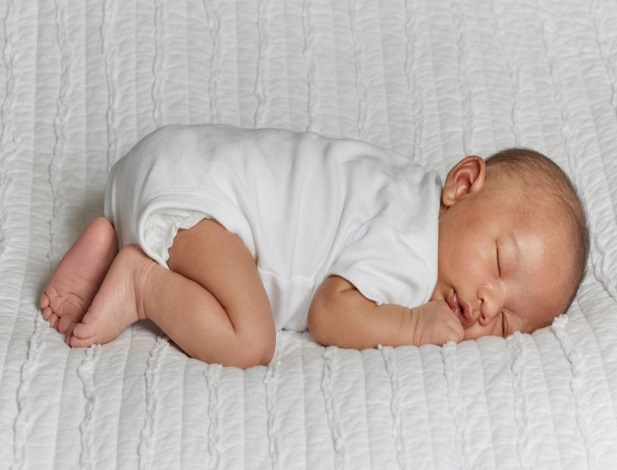 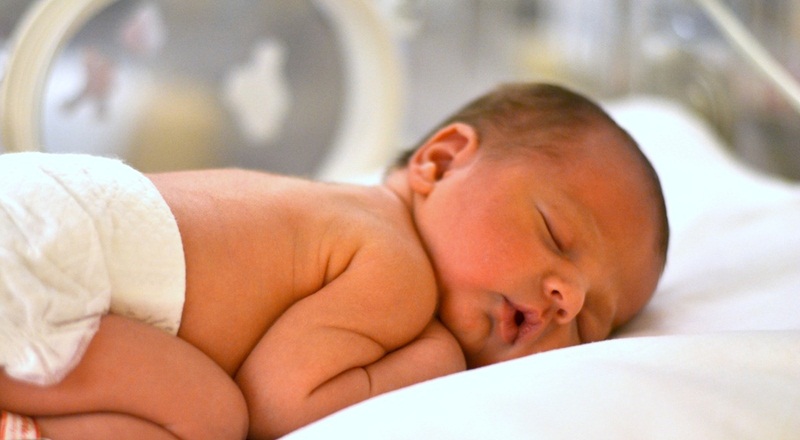 SOP Posisi Prone BAB IIIMETODEDesain Desain pada penelitian ini merupakan penelitian deskriptif kualitatif dengan pendekatan studi kasus. Penelitian studi kasus merupakan rancangan penelitian yang mencakup pengkajian satu unit penelitian secara intensif, misalnya satu klien, keluarga, kelompok, komunitas, atau institusi. Meskipun jumlah subjek cenderung sedikit namun jumlah variabel yang diteliti cukup luas (Nursalam, 2016). Pada penelitian ini, studi kasus yang dimaksud adalah Penerapan Evidence Based Nursing Posisi Prone (tengkurap) Terhadap Saturasi Oksigen Pada Bayi Dengan Pneumonia Neonatal Melalui Pendekatan Teori Levine Penetapan Sampel Populasi pada penelitian ini adalah bayi yang berada diruangan Neonatal Intensive Care Unit (NICU) RSUP Prof. Dr. R. D. Kandou Manado yang di diagnosis Pneumonia Neonatal. Dan pada penelitian ini ditetapkan sampel sebanyak 4 responden dengan masalah pneumonia neonatal berdasarkan kriteria peneliti dengan menggunakan teknik Purposive Sampling. Dengan  kriteria sampel : Kriteria inklusi Saturasi oksigen <96%Orang tua bersedia menjadi respondenYang mengikuti program penelitian hingga selesai Kriteria eksklusi  Bayi dengan usia >28 hariBayi dengan  pneumonia lingkungan. Lokasi dan Waktu Pelaksanaan Lokasi penelitian dilakukan diruangan Neonatal Intensive Care Unit (NICU) RSUP Prof Dr.R.D Kandou Manado dalam waktu 7 minggu (17 Januari – 5 Maret 2022)Metode dan Teknik Pengumpulan DataMetodePendekatan yang digunakan pada penelitian ini menggunakan penelitian kualitatif dengan metode studi kasus (case study).Teknik Pengumpulan DataTeknik pengumpulan data adalah suatu proses pendekatan kepada subjek dan proses pengumpulan karakteristik subjek yang diperlukan dalam suatu penelitian (Nursalam, 2016). Teknik pengumpulan data dalam penelitian ini dibagi menjadi dalam 3 kelompok, yaitu: Data primer  Data primer dalam penelitian, meliputi: Data yang diperoleh sendiri oleh peneliti dari hasil pengukuran, pengamatan, survei dan lain-lain. Data primer dalam penelitian ini merupakan data yang didapatkan langsung melalui pengukuran klien dengan diagnosa pneumonia neonatal diruangan Neonatal Intensive Care Unit (NICU) RSUP Prof. Dr. R. D. Kandou Manado Data sekunder  Data ini diperoleh dari sumber kedua dan dapat dikelompokan dalam dua kategori, yaitu:Internal SekunderData yang berasal dari lingkungan sendiri, seperti hasil penelitian sebelumnya atau data yang diperoleh di lingkungan kerja, dan sebagainya. Seperti data jumlah klien dengan diagnosa pneumonia neonatal, wawancara dengan perawat ruangan Neonatal Intensive Care Unit (NICU) RSUP Prof. Dr. R. D. Kandou Manado mengenai bayi dengan pneumonia neonatal. Eksternal Sekunder Data yang berasal dari luar lingkungan si penulis. Seperti prevalensi jumlah bayi dengan pneumonia neonatal diruangan Neonatal Intensive Care Unit (NICU) RSUP Prof. Dr. R. D. Kandou Manado. Data tersierYaitu data yang diperoleh dari suatu karangan ilmiah atau sebuah laporan berupa sebuah kesimpulan-kesimpulan (Nursalam, 2016). Seperti data tentang pengaruh posisi prone (tengkurap) terhadap saturasi oksigen bayi dengan pneumonia neonatal yang diambil dari penelitian-penelitian sebelumnyaEtika PenelitianPenelitian yang menggunakan objek manusia tidak boleh bertentangan dengan etika agar hak responden dapat terlindungi, penelitian dilakukan dengan menggunakan etika sebagai berikut: Memberikan Informed ConsentLembar persetujuan diedarkan kepada responden sebelum penelitian dilaksanakan terlebih dahulu responden mengetahui maksud dan tujuan penelitian serta dampak yang akan terjadi selama pengumpulan data. Jika responden bersedia diteliti maka harus menandatangani lembar persetujuan tersebut, bila tidak bersedia maka peneliti harus tetap menghormati hak-hak responden. Anonymity (tanpa nama) Dalam menjaga kerahasiaan identitas responden peneliti tidak mencantumkan nama responden pada lembar pengumpulan data dan cukup memberikan kode. Confidentially (Kerahasiaan)Kerahasiaan informasi yang telah dikumpulkan dan kerahasiaan dari responden dijamin peneliti.BAB IVHASIL DAN PEMBAHASANHasilHasil kasus 1Pengkajian Identitas umumNama  		 : By. Ny.M.S 			Tempat tanggal lahir	 : Manado,16 Januari 2022	Agama 		: Kristen protestanUsia saat dikaji		: 4 Hari Alamat 		: Liningaan			Suku Bangsa 		: MinahasaNama ayah/ibu		: Tn. V. SPendidikan ayah		: SMAPekerjaan ayah		: SwastaPendidikan ibu		: SMAPekerjaan ibu		: IRTLingkungan internalAlasan masuk		: Sesak nafasKeluhan utama	: Bayi M.S masuk di ruang neonatal intensive care unit (NICU) pada tanggal 17 Januari 2022, By.M.S merupakan rujukan dari RSUD Tondano. Bayi perempuan lahir secara section secarea (SC) atas indikasi ketuban pecah dini 12 jam, Lahir dari ibu G1P0A0 usia 23 tahun hamil 36 minggu bayi lahir dengan berat badan 2200 gram, PB: 46 cm. Klien dirujuk dengan keluhan nafas cepat dan sesak. Diagnosis medik	: Pneumonia neonatalLingkungan eksternalRiwayat Kesehatan DahuluPre natal care (G1,P0, A0) : -Natal      Tempat melahirkan RSUD Tondano, Jenis Persalinan SC, dan penolong persalinan dokterPost natalKondisi bayi : BBL : 2200 gram, PB : 46 cm, Down Score 4LingkunganIbu bayi mengatakan lingkungan rumahnya bersih, udaranya segar dan sinar matahari juga masuk sampai ke dalam rumahPraktik kebudayaan yang mempengaruhi kesehatanIbu bayi mengatakan tidak ada pantangan kesehatanFasilitas Kesehatan yang tersedia Ibu bayi mengatakan fasilitas kesehatan yang dekat dengan rumahnya adalah dokter praktek, sehingga ibu klien selalu memeriksa kehamilannya ditempat tersebutPengkajian konservasi Koservasi energistatus nutrisi dan cairaneliminasiistirahat dan tiduraktivitas bermainkebersihan diriKonservasi Integritas Strukturkeadaan umum dan kesadaran 		: Lemahtanda-tanda vitalsuhu 					: 36 oCfrekuensi napas				: 65 x/mtekanan darah				: 64/50 mmHgnadi					: 165 x/mpengukuran antropometriberat badan sekarang			: 2105 grpanjang badan				: 46 cmlingkar kepala				: 31 cmlingkar dada				: 29 cmlingkar perut				: 30 cmlingkar lengan Atas			: 6 cmpemeriksaan fisik (Head to Toe)kepalainspeksi bentuk dan kesimetrisan 	: bentuk kepala bulat kebersihan rambut & kulit kepala  : rambut tampak tipis tersebar secara merata, kulit kepala bersihlesi : tidak tampak adanya lesipenyebaran rambut : rambut tampak tipis tersebar secara meratapalpasibenjolan (ada/tidak) 	: tidak terdapat benjolannyeri tekan (ada/tidak) : tidak terdapat nyeri tekanmata pelpebra 				: tidak ada edemasclera				: tampak Ikterikkonjungtiva				: tidak Anemispupil 				: isokor, terdapat reflex pupil pada kedua mataposisi mata 				: simetrisgerakan bola mata 		: nomalkemampuan visual 		: tidak dikajihidung bentuk				: simetris kiri dan kanan, Terpasang Continuous Positive Airway Pressure/CPAPperforasi septum			: tidak terdapat perforasi septumsecret/cairan			: tidak tampak adanya secrettelinga posisi telinga			: simetris kiri dan kananlubang telinga			: tambak Bersihpemakaian alat bantu		:tidak menggunakan alat bantumulut gigi keadaan gigi 			: bayi belum memiliki gigibayi terpasang orogastric tube/OGTgusi				: normallidah 				: normalmukosa mulut 			: keringpalatum 				: tidakpengeluaran saliva berlebih 	: tidakpemeriksaan paruinspeksi kesimetrisan 			: simetris kiri dan kanangerakan dada			: terdapat retraksi dinding dadadeformitas		: tidak terdapat kelainanpenonjolan		:tidak terdapat penonjolanpembengkakan 	: tidak terdapat pembengkakanpalpasi kesimetrisan 		: simetris kiri dan kananperkusipembesaran paru	: tidak terdapat pembesaran parusuara 			: resonanauskultasi  			: vesikulerjantung inspeksi 			: tidak tampak iktus cordispalpasi 			: iktrus cordis di sub intra costa 5 terabaauskultasi BJ 1 			: reguler BJ 2 			: reguler abdomen inspeksi ukuran & bentuk 	: bentuk datar lesi/luka post opersi 	: tidak terdapat lesi dan luka post operasiauskultasi peristaltic usus 	:13 x/menitperkusi 			:  tympanipalpasi 			: tidak ada massa dan tidak terdapat nyeri tekanpemeriksaan genetalia perempuan tampak labia minora tertutup oleh labia mayoratampak lubang uretra dan vagina terpisahvagina tampak bersihpemeriksaan anus terdapat anusanus tampak bersihpemeriksaan tulang belakang dan ekstremitas atas dan bawah :tidak tampak terdapat kelaian pada tulang belakang terpasang Peripherally-inserted central catheter/PICC pada tangan kanan tidak terdapat pembengkakan atau kelainan pada ekstemitas atas dan bawahpemeriksaan kulit turgor kulit 			: normal <3 detikwarna kulit 			: warna kulit dari kepala sampai badan dibawah umbilicus tampak kekuninganpenyakit pada kulit 	: bayi mederita hiperbilirubin dengan derajat ikteus IIIpemeriksaan tingkat perkembangankemadirian dan bergaul : tidak dikajimotoric halus 		: gerakan mata ada, Refleks pupil (+)kognitif dan bahasa 	: bayi menangis jika ada rangsangan dan hausmotoric kasar 		: bayi menggerakkan kaki dan tangan jika ada respon dari sekitarData tambahanHasil labolatorium :Nama				: By Ny M SNomor RM			: 00754436Hari / Tanggal			:  Kamis, 20 Januari 2022Konservasi integritas personal :  saat perawat melakukan tindakan keperawatan, perawat berinteraksi atau berkomunikasi dengan cara menyebut nama bayiKonservasi integritas sosial: bayi dirawat oleh perawat,bayi tampak didalam incubator, bayi tidak berinteraksi dengan bayi lainnya, bayi dirawat diruang Neonatal Intensive Care Unit (NICU) dengan kapasitas 10 incubator dan ruangan cukup sejuk dan orang tua bayi sering berkunjung untuk melihat perkembangan anaknya. TriphicognosisPola nafas tidak efektif berhubungan dengan hambatan upaya nafas (kedalaman otot bantu nafas )Ikterik neonatus berhubungan dengan prematuritasResiko infeksi berhubungan dengan efek prosedur invasiveANALISA DATAHipotesis Pola napas tidak efektif : monitor pola nafas, , monitor SPO2, mengatur posisi prone (tengkurap), pertahankan kepatenan jalan nafas, dan kolaborasi dalam pemberian terapiIkterik neonatus : monitor ikterik pada sklera dan kulit bayi, monitor tanda-tanda vital bayi, siapkan lampu fototerapiResiko infeksi : monitor tanda dan gejala infeksi pada bayi, cuci tangan sebelum dan sesudah kontak dengan bayiImplementasi dan evaluasiCATATAN PERKEMBANGAN HARI KE 1CATATAN PERKEMBANGAN HARI KE 2CATATAN PERKEMBANGAN HARI KE 3Hasil kasus IIPengkajianIdentitas umumNama 		 : By. Ny.I.R 			Alamat 		: Malalayang 1Tempat tanggal lahir	 : Manado,05 Februari 2022	Agama		 : IslamUsia saat dikaji 		: 4 Hari 			Suku Bangsa 		: JawaNama ayah/ibu		: Tn. R. RPendidikan ayah		: S1Pekerjaan ayah		: PNSPendidikan ibu		: SMAPekerjaan ibu		: IRTLingkungan internalAlasan masuk	: Sesak nafasKeluhan utama	: By Ny I.R masuk di NICU pada tanggal 5 Feburari 2022, By Ny.I.R lahir di RSUP Prof Kandau Manado, bayi berjenis kelamin perempuan lahir secara section secarea (SC) atas indikasi ketuban pecah dini 12 jam, Lahir dari ibu G1P1A0 usia 25 tahun hamil 36 minggu bayi lahir dengan berat badan 2300 gram, PB: 45 cm. Klien dipindahkan ke ruang NICU dengan keluhan nafas cepat dan sesak. Diagnosis medik	: Pneumonia neonatalLingkungan eksternalRiwayat kesehatan dahuluPre natal care (G1,P1, A0) : -Natal      Tempat melahirkan RSUP Prof Kandau Manado, jenis persalinan SC, dan penolong persalinan dokterPost natalKondisi bayi : BBL : 2300 gram, PB : 45 cm, Down Score 4LingkunganIbu bayi mengatakan lingkungan rumahnya bersih, udaranya segar dan sinar matahari juga masuk sampai ke dalam rumahPraktik kebudayaan yang mempengaruhi KesehatanIbu bayi mengatakan tidak ada pantangan kesehatanFasilitas Kesehatan yang tersedia Ibu bayi mengatakan fasilitas kesehatan yang dekat dengan rumahnya adalah rumah sakit, sehingga ibu klien selalu memeriksa kehamilannya ditempat tersebutPengkajian konservasi Konservasi  energistatus nutrisi dan cairaneliminasiistirahat dan tiduraktivitas bermainkebersihan diriKonservasi Integritas StrukturKeadaan umum dan kesadaran : lemahTanda-tanda vitalsuhu 				: 36oCfrekuensi napas			: 50 x/mtekanan darah			: 63/44 mmHgnadi					: 145 x/mPengukuran antropometriberat badan sekarang		: 2297 grPanjang badan			: 45 cmLingkar kepala			: 31 cmLingkar dada			: 29 cmLingkar perut			: 30 cmLingkar lengan Atas		: 6 cmPemeriksaan fisik (Head to Toe)kepalainspeksi bentuk dan kesimetrisan 	: bentuk Kepala Bulat kebersihan rambut & kulit kepala : rambut tampak tipis tersebar secara merata, kulit kepala bersihlesi 	: tidak tampak adanya lesipenyebaran rambut : bayi belum memiliki rambutpalpasibenjolan (ada/tidak) : tidak terdapat benjolannyeri tekan (ada/tidak) : tidak terdapat nyeri tekantekstur rambut : bayi belum memiliki rambutMata pelpebra 		: tidak ada edemasclera			: tampak Ikterikkonjungtiva		: tidak Anemispupil 			: isokor, terdapat reflex pupil (+)posisi mata 		: simetrisgerakan bola mata 	: nomalHidung bentuk			: simetris kiri dan kanan, terpasang CPAPperforasi septum	: tidak terdapat perforasi septumsecret/cairan		: tidak tampak adanya secretTelinga posisi telinga		: simetris kiri dan kananlubang telinga		: tambak bersihpemakaian alat bantu : tidak menggunakan alat bantuMulut gigi keadaan gigi 			: bayi belum memiliki gigi, bayi terpasang OGTgusi				: tidak ad pembengkakan pada gusilidah 				: normalmukosa mulut 			: keringpengeluaran saliva berlebih : tidakPemeriksaan paruinspeksi  kesimetrisan 	: simetris kiri dan kanangerakan dada	: terdapat retraksi dinding dadadeformitas		: tidak terdapat kelainanpenonjolan		:tidak terdapat penonjolanpembengkakan 	:tidak terdapat pembengkakanpalpasi kesimetrisan 		: simetris kiri dan kananperkusipembesaran paru 	: tidak terdapat pembesaran parusuara 		: resonanauskultasi  		: vesikulerJantung inspeksi 		:tidak tampak iktus cordis palpasi 			: iktus cordis di sub intra costal 5 terabaauskultasi BJ 1 			: regulerBJ 2 			: regulerAbdomen 	inspeksi ukuran &bentuk 	:datarlesi/luka post opersi : tidak terdapat lesi dan luka post operasiauskultasi peristaltic usus 	: 15 x/menitperkusi 			:  tympanipalpasi 			: tidak ada masa, dan tidak ada nyeri tekanPemeriksaan genetalia perempuan tampak labia minora tertutup oleh labia mayoratampa lubang uretra dan vagina terpisahvagina tampak bersih pemeriksaan anus tampak terdapat anusadanya luka post op : tidak ada luka post op anus tampak bersih Pemeriksaan tulang belakang dan ekstremitas atas dan bawah :tidak tampak terdapat kelaian pada tulang belakang terpasang PICC pada kaki kanan tidak terdapat pembengkakan atau kelainan pada ekstemitas atas dan bawahpemeriksaan kulit turgor kulit 	: normal <3 detikwarna kulit 	: warna kulit dari kepala sampai leher. penyakit pada kulit : bayi mederita hiperbilirubin dengan derajat ikteus IPemeriksaan tingkat perkembangankemadirian dan bergaul : tidak dikaji motoric halus : gerakan mata ada, reflex pupil (+)kognitif dan bahasa : bayi menangis jika ada rangsangan dan hausmotoric kasar : bayi menggerakkan kaki dan tangan jika ada respon dari sekitar Data tambahanHasil labolatorium :Nama		: By Ny I.RNomor RM	: 00755266Hari / Tanggal	:  Senin, 31 Januari 2022Konservasi  integritas personal :  saat perawat hendak melakukan tindakan keperawatan, perawat berkomunikasi dengan bayi dengan cara menyebut nama bayi, serta perawat menjaga privasi bayi.Konservasi  integritas sosial : bayi dirawat oleh perawat, tidak terdapat interaksi dengan bayi lainnya,bayi dirawat diruang NICU dengan kapasitas 10 inkubator dan ruangan cukup sejuk, dan orang tua bayi sering berkunjung untuk melihat perkembangan anaknya.TriphicognosisPola nafas tidak efektif berhubungan dengan hambatan upaya nafas (kedalaman otot bantu nafas )Ikterik neonatus berhubungan dengan prematuritasResiko infeksi berhubungan dengan efek prosedur invasiveANALISA DATAHipotesis Pola nafas tidak efektif : monitor pola nafas, monitor adanya sumbatan jalan nafas, monitor SPO2, mengatur posisi prone (tengkurap), pertahankan kepatenan jalan nafas, dan kolaborasi dalam pemberian terapiIkterik neonatus : monitor ikterik pada sklera dan kulit bayi, monitor tanda-tanda vital bayi, siapkan lampu fototerapi Resiko infeksi : monitor tanda dan gejala infeksi pada bayi, cuci tangan sebelum dan sesudah kontak dengan bayiImplementasi dan evaluasi Hasil kasus IIIPengkajian Identitas umumNama 		 : By. Ny.M.R 			Alamat 		 : SeaTempat tanggal lahir	 : Manado,10 Februari 2022	Agama 		 : Kristen protestanUsia saat dikaji		: 5 Hari 			Suku Bangsa 		: MinahasaNama ayah/ibu		: Tn. S. RPendidikan ayah		: SMAPekerjaan ayah		: WiraswastaPendidikan ibu		: SMAPekerjaan ibu		: WiraswastaLingkungan InternalAlasan masuk	: Sesak nafasKeluhan utama	: Bayi M.R masuk di NICU Pada tanggal 10 Februari 2022, By.M.R lahir di RSUP Prof Kandau Manado, bayi berjenis kelamin perempuan lahir secara section secarea (SC) atas indikasi ketuban pecah dini 10 jam, Lahir dari ibu G1P1A0 usia 30 tahun hamil 35 minggu bayi lahir dengan berat badan 2150 gram, PB: 45 cm, bayi dipindahkan ke ruang NICU dengan keluhan nafas scepat dan sesak. Diagnosis medik	: Pneumonia neonatalLingkungan eksternalRiwayat kesehatan dahuluPre natal care (G1,P1, A0) : -NatalTempat melahirkan RSUP Prof Kandau Manado, jenis persalinan SC, dan penolong persalinan dokterPost NatalKondisi bayi : BBL : 2150 gram, PB : 45 cm, Down Score 4LingkunganIbu bayi mengatakan lingkungan rumahnya bersih, udaranya segar dan sinar matahari juga masuk sampai ke dalam rumahPraktik kebudayaan yang mempengaruhi KesehatanIbu bayi mengatakan tidak ada pantangan kesehatanFasilitas Kesehatan yang tersedia Ibu bayi mengatakan fasilitas kesehatan yang dekat dengan rumahnya adalah rumah sakit, sehingga ibu klien selalu memeriksa kehamilannya ditempat tersebutPengkajian konservasi Konservasi  energistatus nutrisi dan cairaneliminasiistirahat dan tiduraktivitas bermainkebersihan diriKonservasi  Integritas StrukturKeadaan umum dan kesadaran 	: lemahTanda-tanda vitalsuhu 				: 36oCfrekuensi napas			: 50 x/mtekanan darah			: 63/33 mmHgnadi					: 145 x/mPengukuran antropometriberat badan	sekarang		: 2148 grpanjang badan			: 45 cmlingkar kepala			: 31 cmlingkar dada				: 29 cmlingkar perut				: 30 cmlingkar lengan atas			: 6 cmPemeriksaan fisik (Head to Toe)Kepalainspeksi bentuk dan kesimetrisan 	: bentuk kepala bulat kebersihan rambut & kulit kepala : rambut tampak tipis tersebar secara merata, kulit kepala bersihlesi : tidak tampak adanya lesipenyebaran rambut : rambut tampak tipis tersebar secara meratapalpasibenjolan (ada/tidak) : tidak terdapat benjolannyeri tekan (ada/tidak) : tidak terdapat nyeri tekantekstur rambut : bayi belum memiliki rambutMata pelpebra 			: tidak ada edemasclera				: tampak ikterikkonjungtiva			: tidak anemispupil 				: isokor, terdapat reflex pupil (+)posisi mata 			: simetrisgerakan bola mata 		: nomalHidung bentuk		    		 : simetris kiri dan kanan, terpasang O2 nasalperforasi septum 		: tidak terdapat perforasi septumsecret/cairan   	    		: tidak tampak adanya secretTelinga posisi telinga	     		: simetris kiri dan kananlubang telinga	     		: tambak bersihpemakaian alat bantu 		: tidak menggunakan alat bantuMulut gigi keadaan gigi 			: bayi belum memiliki gigi, bayi terpasang OGTgusi 				: tidak ad pembengkakan pada gusilidah				: normalmukosa mulut 			: keringtonsil 				: normalpengeluaran saliva berlebih : tidakPemeriksaan paruinspeksi kesimetrisan 	: simetris kiri dan kanangerakan dada	: terdapat retraksi dinding dadadeformitas		: tidak terdapat kelainanpenonjolan		: tidak terdapat penonjolanpembengkakan 	: tidak terdapat pembengkakanpalpasi kesimetrisan 	: simetris kiri dan kananperkusipembesaran paru	: tidak terdapat pembesaran parusuara 		 : resonanauskultasi  	             : vesikulerJantung Inspeksi 		: tidak tampak iktus cordis palpasi 		: iktus cordis di sub intra costal 5 terabaauskultasi BJ 1 			: regulerBJ 2 			: regularAbdomen inspeksi ukuran &bentuk 		: datarlesi/luka post opersi 	: tidak terdapat lesi dan luka post operasiauskultasi peristaltic usus 		: 16 x/menitperkusi 				:  tympanipalpasi 				: tidak ada masa, dan tidak ada nyeri tekanPemeriksaan genetalia perempuan tampak labia minora tertutup oleh labia mayoratampa lubang uretra dan vagina terpisahvagina tampak bersih pemeriksaan anus terdapat anusanus tampak bersih Pemeriksaan tulang belakang dan ekstremitas atas dan bawah :tidak tampak terdapat kelaian pada tulang belakang terpasang PICC pada tangan kanan tidak terdapat pembengkakan atau kelainan pada ekstemitas atas dan bawahpemeriksaan kulit turgor kulit 		: normal <3 detikwarna kulit 		: warna kulit dari kepala sampai leherpenyakit pada kulit      : bayi mederita hiperbilirubin dengan derajat ikteus Ipemeriksaan tingkat perkembangankemadirian dan bergaul 	: tidak dikaji motoric halus 			: gerakan mata ada, reflex pupil (+)kognitif dan bahasa 		: bayi menangis jika ada rangsangan dan hausmotoric kasar 			: bayi menggerakkan kaki dan tangan jika ada respon dari sekitarData tambahanHasil labolatorium :Nama				: By Ny M.RNomor RM			: 00756344Hari / Tanggal			: Jumat,11 Februari 2022Konservasi  Integritas Personal :  saat perawat hendak melakukan tindakan keperawatan, perawat berkomunikasi dengan bayi dengan cara menyebut nama bayi, serta perawat menjaga privasi bayi.Konservasi integritas sosial : bayi dirawat oleh perawat, tidak terdapat interaksi dengan bayi lainnya,bayi dirawat diruang Neonatal Intensive Care Unit (NICU) dengan kapasitas 10 incubator dan ruangan cukup sejuk orang tua bayi sering berkunjung untuk melihat perkembangan anaknya.TriphicognosisPola nafas tidak efektif berhubungan dengan hambatan upaya nafas (kedalaman otot bantu nafas )Ikterik neonatus berhubungan dengan prematuritasResiko infeksi berhubungan dengan efek prosedur invasiveANALISA DATAHipotesis Pola nafas tidak efektif : monitor pola nafas, monitor adanya sumbatan jalan nafas, monitor SPO2, mengatur posisi prone (tengkurap), pertahankan kepatenan jalan nafas, dan kolaborasi dalam pemberian terapiIkterik neonatus : monitor ikterik pada sklera dan kulit bayi, monitor tanda-tanda vital bayi, siapkan lampu fototerapi Resiko infeksi : monitor tanda dan gejala infeksi pada bayi, cuci tangan sebelum dan sesudah kontak dengan bayiImplementasi dan evaluasi Hasil kasus IVPengkajian Identitas umumNama 		 : By. Ny.P.M 			Alamat 		 : TateliTempat tanggal lahir	 : Manado,25 Februari 2022	Agama 		: Kristen protestanUsia saat dikaji 		: 7 Hari 			Suku Bangsa 		: MinahasaNama ayah/ibu		: Tn. I. MPendidikan ayah		: SMAPekerjaan ayah		: WiraswastaPendidikan ibu		: S1Pekerjaan ibu		: PNSLingkungan InternalAlasan masuk	: Sesak nafasKeluhan Utama	: Bayi Ny P.M masuk diruangan NICU Pada tanggal 25 Februari 2022, By.P.M lahir di RS Dr.J.H.Awaloei Manado, Bayi berjenis kelamin perempuan lahir secara section secarea (SC), lahir dari ibu G1P2A0 usia 29 tahun hamil 36 minggu bayi lahir dengan berat badan 3000 gram, PB : 48 cm. bayi masuk ruang NICU dengan keluhan  sesak. Diagnosis Medik	: Pneumonia neonatalLingkungan eksternalRiwayat kesehatan dahuluPre natal care (G1,P1, A0) : NatalTempat melahirkan RS Dr.J.H.Awaloei Manado, jenis persalinan SC, dan penolong persalinan dokterPost natalKondisi bayi : BBL : 3000 gram, PB : 48 cm, Down Score 4LingkunganIbu bayi mengatakan lingkungan rumahnya bersih, udaranya segar dan sinar matahari juga masuk sampai ke dalam rumahPraktik kebudayaan yang mempengaruhi KesehatanIbu bayi mengatakan tidak ada pantangan kesehatanFasilitas Kesehatan yang tersedia Ibu bayi mengatakan fasilitas kesehatan yang dekat dengan rumahnya adalah rumah sakit, sehingga ibu klien selalu memeriksa kehamilannya ditempat tersebutPengkajian konservasi Konservasi  energystatus nutrisi dan cairaneliminasiistirahat dan tiduraktivitas bermainkebersihan diriKonservasi  Integritas StrukturKeadaan umum dan kesadaran 	: lemahTanda-tanda vitalsuhu 				: 36oCfrekuensi napas			: 48 x/mtekanan darah			: 70/41 mmHgnadi				: 160 x/mPengukuran antropometriberat badan sekarang		: 2996 grPanjang badan			: 48 cmLingkar kepala			: 31 cmLingkar dada			: 30 cmLingkar perut			: 31 cmLingkar lengan Atas		: 8 cmPemeriksaan fisik (Head to Toe)Kepalainspeksi bentuk dan kesimetrisan : bentuk kepala bulat kebersihan rambut & kulit kepala : rambut tampak tipis dan tersebar secara merata, kulit kepala bersihlesi : tidak tampak adanya lesipenyebaran rambut : bayi belum memiliki rambutpalpasibenjolan (ada/tidak) 	: tidak terdapat benjolannyeri tekan (ada/tidak) 	: tidak terdapat nyeri tekanekstur rambut 		: rambut tampak tipis dan tersebar secara merataMata pelpebra 			: tidak ada edemasclera				: tampak ikterikkonjungtiva			: tidak anemispupil 				: isokor, terdapat reflex pupil (+)posisi mata 			: simetrisgerakan bola mata 		: nomalHidung bentuk				: simetris kiri dan kanan, terpasang O2 nasalperforasi septum		: tidak terdapat perforasi septumsecret/cairan			: tidak tampak adanya secretTelinga posisi telinga			: simetris kiri dan kananlubang telinga			: tambak bersihpemakaian alat bantu 		: tidak menggunakan alat bantuMulut gigi keadaan gigi 			: bayi belum memiliki gigi, bayi terpasang OGTgusi 				: tidak ad pembengkakan pada gusilidah				 : normalmukosa mulut 			: keringpengeluaran saliva berlebih : tidakPemeriksaan paruinspeksi kesimetrisan 	: simetris kiri dan kanangerakan dada	: terdapat retraksi dinding dadadeformitas		: tidak terdapat kelainanpenonjolan		:tidak terdapat penonjolanpembengkakan 	:tidak terdapat pembengkakanpalpasi kesimetrisan 	: simetris kiri dan kananperkusipembesaran paru 	: tidak terdapat pembesaran parusuara 		: resonanauskultasi  		: vesikulerJantung inspeksi 		: tidak tampak iktus cordis palpasi 			: iktus cordis di sub intra costal 5 terabaauskultasi BJ 1 			: regulerBJ 2 			: regularAbdomen inspeksi ukuran & bentuk 		: datarlesi/luka post opersi 	: tidak terdapat lesi dan luka post operasiauskultasi peristaltic usus		 : 18 x/menitperkusi 				:  tympanipalpasi				 : tidak ada masa, dan tidak ada nyeri tekanPemeriksaan genetalia perempuan tampak labia minora tertutup oleh labia mayoratampa lubang uretra dan vagina terpisahvagina tampak bersih pemeriksaan anus terdapat anus , Tidak ada luka post op dan anus tampak bersihPemeriksaan tulang belakang dan ekstremitas atas dan bawah :tidak tampak terdapat kelaian pada tulang belakang terpasang PICC pada tangan kiri tidak terdapat pembengkakan atau kelainan pada ekstemitas atas dan bawahpemeriksaan kulit turgor kulit 	: normal <3 detikwarna kulit 	: warna kulit dari kepala sampai leher. penyakit pada kulit : bayi mederita hiperbilirubin dengan derajat ikteus IIpemeriksaan tingkat perkembangankemadirian dan bergaul : tidak dikaji  motoric halus 		: gerakan mata ada, refleks pupil (+)kognitif dan bahasa 	: bayi menangis jika ada rangsangan dan hausmotoric kasar 		: bayi menggerakkan kaki dan tangan jika ada respon dari sekitar Data tambahanHasil labolatorium :Nama			: By Ny P.MNomor RM		: 00754810Hari / Tanggal		:  Sabtu, 26 Februari 2022Konservasi  integritas personal :  saat perawat hendak melakukan tindakan keperawatan, perawat berkomunikasi dengan bayi dengan cara menyebut nama bayi, serta perawat menjaga privasi bayi.Konservasi  integritas sosial : bayi dirawat oleh perawat, tidak terdapat interaksi dengan bayi lainnya,bayi dirawat diruang NICU dengan kapasitas 10 incubator dan ruangan cukup sejuk orang tua bayi sering berkunjung untuk melihat perkembangan anaknya.TriphicognosisPola nafas tidak efektif berhubungan dengan hambatan upaya nafas (kedalaman otot bantu nafas )Ikterik neonatus berhubungan dengan prematuritasResiko infeksi berhubungan dengan efek prosedur invasiveANALISA DATAHipotesis Pola nafas tidak efektif : monitor pola nafas, monitor adanya sumbatan jalan nafas, monitor SPO2, mengatur posisi prone (tengkurap), pertahankan kepatenan jalan nafas, dan kolaborasi dalam pemberian terapiIkterik neonatus : monitor ikterik pada sklera dan kulit bayi, monitor tanda-tanda vital bayi, siapkan lampu fototerapiResiko infeksi: monitor tanda dan gejala infeksi pada bayi cuci tangan sebelum dan sesudah kontak dengan bayiImplementasi dan evaluasi Penerapan  Evidance Based Nursing Practice (EBN)Metode yang terapkan dalam asuhan keperawatan ini yaitu studi kasus.Populasi dan sampelnya adalah bayi dengan pneumonia neonatal diruangan Neonatal Intensive Care Unit (NICU) RSUP. Prof. Dr. R. D. Kandou Manado dan data yang diperoleh dengan cara wawancara, pemeriksaan fisik, pengamatan. Dalam proses keperawatan ada beberapa diagnosa yang muncul berhubungan dengan 4 prinsip teori keperawatan Levine diantaranya pola nafas tidak efektif, ikterik neonatus, resiko infeksiBerdasarkan pada tabel  diatas nilai rata-rata pada keempat klien yaitu terdapat perubahan atau peningkatan  nilai saturasi oksigen sebelum dan sesudah diberikan intervensi posisi prone (tengkurap).PEMBAHASAN Pada penelitian ini saturasi bayi sebelum diberikan posisi prone (tengkurap) By Ny M.S dengan saturasi oksigen 95%, By Ny I.R dengan saturasi oksigen 96%, By Ny M.R dengan saturasi oksigen 97%, dan By Ny P.M dengan saturasi 97%. Peneliti Memberikan intervensi posisi prone (tengkurap) selama 15 menit. Berdasarkan hasil pengukuran saturasi oksigen sesudah diberikan posisi prone (tengkurap) menunjukkan peningkatan saturasi oksigen. By Ny M.S saturasi oksigen meningkat menjadi 97%, By Ny I.R saturasi oksigen meningkat menjadi 97%, By Ny M.R saturasi oksigen meningkat menjadi  98%, dan By Ny P.M dengan saturasi 98%. Artinya pemberian posisi prone (tengkurap) dapat meningkatkan saturasi oksigen pada bayi dengan pneumonia neonatal. Hal ini berhubungan dengan konsep teori Levine bahwa kesehatan dan penyembuhan klien berfokus pada pelestarian energinya. empat prinsip yang telah diterapkan Levine : Konservasi energy, memperbarui energi secara terus menerus juga dilakukan agar dapat terus meningkatkan kualitas hidup klien, Konservasi integritas struktur, Sebuah proses pergantian yang bersumber pada integritas struktur disebut proses penyembuhan, Konservasi integritas personal, Seorang pasien yang dipanggil dengan menyebut namanya akan dapat terlihat lebih dihargai oleh perawat dan Konservasi integritas social, peran perawat dibutuhkan agar dapat memberikan kebutuhan yang diperlukan keluarga, kehidupan religious dan hubungan intrpersonal klien dengan orang lain. Dari ke empat responden yang diberikan pemberian posisi prone (tengkurap) terjadi peningkatan saturasi oksigen, Hal ini berarti bayi mampu beradaptasi terhadap penyakitnya. Posisi prone adalah posisi lutut fleksi dibawah abdomen. Dengan demikian gravitasi dapat menarik lidah ke anterior sehingga jalan nafas lebih baik, dengan demikian udara dapat masuk keparu-paru, alveoli dan seluruh jaringan tubuh sehingga dapat meningkatkan saturasi oksigen. Hasil ini sesuai dengan salah satu penelitian serupa yang menyatakan bahwa posisi prone (tengkurap) dapat meningkatkan kenyamanan dan saturasi oksigen karena posisi prone (tengkurap) dapat meningkatkan oksigenasi pada otak, meningkatkan pengembangan paru-paru, serta mengurangi terjadinya apnea pada bayi (Babuyeh T 2018) . Didukung hasil penelitian senada yang menyatakan bahwa prone efektif dalam meningkatkan saturasi oksigen (Ratih Bayuningsih ,2011). Demikian pula penelitian lain terkait posisi prone, menyatakan bahwa ada perubahan status oksigenasi dan mengurangi sesak nafas pada bayi dengan pneumonia setelah diberikan posisi prone (Agung P, 2018). Sejalan dengan penelitian Ayu Prawesti dkk (2019) yang menyatakan bahwa posisi prone (tengkurap) dapat meningkatkan saturasi oksigen. Penelitian Marleny Susanthy dkk (2022) senada yang menyatakan posisi prone terbukti lebih efektif terhadap saturasi oksigen Hasil penelitian Ely Mawadda dkk (2019) juga menyimpulkan bahwa posisi prone (tengkurap) efektif dalam meningkatkan saturasi oksigen. Penelitian senada yang menyatakan bahwa terdapat pengaruh yang signifikan antara saturasi oksigen sebelum dilakukan posisi prone dan setelah dilakukan posisi prone pada anak dengan pneumonia (Enan Sundari dkk, 2021). Demikian pula penelitian lain terkait posisi prone menunjukkan bahwa posisi prone dapat mendukung perbaikan saturasi oksigen pada bayi (Titin dkk, 2021). Hasil penelitian Anita dkk (2016) menyimpulkan bahwa posisi prone dapat diterapkan untuk meningkatkan saturasi oksigen. Hasil penelitian Titin Suprianti (2020) juga menyimpulkan bahwa posisi prone dapat memperbaiki saturasi oksigen.Adapun asumsi penelitian posisi prone (tengkurap) memiliki pengaruh terhadap peningkatan saturasi oksigen pada bayi dengan pneumonia. Pemberian posisi prone (tengkurap) termasuk tindakan mandiri yang harus diketahui oleh perawat. Maka dari itu diharapkan perawat untuk memberikan tindakan posisi prone (tengkurap) kepada bayi yang mengalami penurunan saturasi oksigen. Posisi prone (tengkurap) berpengaruh karena posisi lutut fleksi dibawah abdomen, dengan demikian gravitasi dapat menarik lidah ke anterior sehingga jalan nafas lebih baik, dengan demikian udara dapat masuk keparu-paru, alveoli dan seluruh jaringan tubuh sehingga dapat meningkatkan saturasi oksigen. Oleh karena itu penelitian ini, peneliti mengambil kesimpulan bahwa posisi prone (tengkurap) berpengaruh terhadap peningkatan saturasi oksigen pada bayi dengan pneumonia neonatal diruangan neonatal intensive care unit (NICU) RSUP Prof Dr. R. D Kandou Manado. BAB V PENUTUP Kesimpulan Dari keempat klien, setelah dilakukan pengkajian pada bayi dengan pneumonia neonatal yang mengalami masalah saturasi oksigen terdapat kesamaan data yaitu  keluhan utamanya adalah sesak nafas. Berdasaran hasil analisis data, diagnosis yang diangkat yaitu pola nafas tidak efektif,ikterik neonatus, dan resiko infeksi dimana diagnosis ini sesuai dengan Standar Diagnosis Keperawatan Indonesia. Perencanaan intervensi pada klien yaitu manajemen jalan nafas pemberian posisi prone (tengkurap), fototerapi neonatus, dan pencegahan infeksi selama 2 jam 3x/hari selama 3 hari implementasi. Hasil analisis pada pengimplementasian dan evaluasi pada keempat klien selama 3 hari yaitu terdapat peningkatan saturasi oksigen setelah diberikan posisi prone (tengkurap). Hal ini berhubungan dengan konsep teori Levine bahwa kesehatan dan penyembuhan klien berfokus pada pelestarian energinya. empat prinsip yang telah diterapkan Levine : Konservasi energy, memperbarui energi secara terus menerus juga dilakukan agar dapat terus meningkatkan kualitas hidup klien dalam hal ini terjadi peningkatan saturasi oksigen, Konservasi integritas struktur, Sebuah proses pergantian yang bersumber pada integritas struktur disebut proses penyembuhan, Konservasi integritas personal, Seorang pasien yang dipanggil dengan menyebut namanya akan dapat terlihat lebih dihargai oleh perawat dan Konservasi integritas social, peran perawat dibutuhkan agar dapat memberikan kebutuhan yang diperlukan keluarga, kehidupan religious dan hubungan intrpersonal klien dengan orang lain.  Dimana hasil penelitian ini ditunjang oleh peneliti-peneliti yang sudah melakukan penelitian terdahulu tentang posisi prone (tengkurap) pada bayi dengan pneumonia neonatal.Adapun Evidence Based Nursing yang dilakukan pada penelitian ini yaitu pemberian posisi prone (tengkurap) yang diberikan selama  15 menit dalam 3x/hari selama 3 hari implementasi. Hasil penerapan Evidence Based Nursing pada penelitian ini yakni terdapat pengaruh atau peningkatan  saturasi oksigen pada bayi dengan pneumonia neonatal yang masalah oksigenasi menggunakan pendekatan teori Konservasi Levine diruang Neonatal Intensive Care Unit (NICU) RSUP Prof. Dr. R. D. Kandou Manado.Saran Bagi Ruangan NICUDiharapkan melalui karya tulis ini dapat menjadi sarana yang bermanfaat dalam memaksimalkan implementasi asuhan keperawatan pada bayi dengan Pneumonia dengan menggunakan pendekatan teori LevineBagi Jurusan KeperawatanDiharapkan melalui karya tulis ini dapat menjadi referensi untuk mengembangkan ilmu tentang asuhan keperawatan pada bayi dengan pneumonia neonatal menggunakan pendekatan teori Levine dan sebagai bahan ajar mata kuliah keperawatan anak. Bagi Penulis Diharapkan melalui karya tulis ini penulis dapat menambah pengetahuan dan lebih inovatif serta aktif dalam hal memberikan asuhan keperawatan.DAFTAR PUSTAKA Agung. P. (2018).Pengaruh Posisi Prone Dan Sustained Maximal Inspiration Terhadap Peningkatkan Kekuatan Otot Pernapasan Untuk Mengurangi Keluhan Sesak Napas Pada Kasus Pneumonia. ISSN : 2807-2371 Volume 1 Nomor 2, Edisi Oktober 2018Anita Apriliawati, Rosalina. (2016) “THE EFFECT OF PRONE POSITION TO OXYGEN ATURATIONS’LEVEL AND RESPIRATORY RATE AMONG INFANTS WHO BEING INSTALLED MECHANICAL VENTILATION IN NICU KOJA HOSPITAL” Universitas Muhammadiyah Jakarta, Indonesia ISBN 978-602-17688-9-1 hal 541-546Babuyeh T, Farhadi R, Zahed Pasha Y, Haghshenas Mojaveri M. (2018).“The impacts of prone position on the blood oxygen saturations and heart rates of preterm infants under the mechanical ventilation. Caspian Journal Of Pediatrics, Sep 2018; Vol 4(No 2), Pp: 298-302.Bulechek, Gloria M et al. (2016). Nursing Interventions Classification (NIC) Edisi 6. Singapore: Elsevier, Alih Bahasa Intisari Nurjannah & Roxsana Devi  Dinda Saputri. (2019). Perencanaan keperawatan pada pasien dengan pneumonia. Dwipoerwantoro, P, G. (2012). Kegawatan pada bayi dan anak. In PENDIDIKAN KEDOKTEAN BERKELANJUTAN LXI: Kegawatan pada bayi dan anak.Ely Mawaddah, Nani Nurhaeni , Dessie Wanda. (2018).”Do different positions prone affect the oxygen saturation with pneumonia?Faculty of Nursing, Universitas Indonesia, Depok, Indonesia  (Supl 1 Part A):9-12Enan Sundari, Lenny Rosbi Rimbun (2021).  Pengaruh Posisi Prone Pada Balita Dengan Pneumonia Terhadap Peningkatan Saturasi Oksigen Di Ruang Picu Rsab Harapan Kita Jakarta. Journal of Nursing and Health Science ISSN : 2808-2370 Volume 1 Nomor 1, Edisi Oktober 2021  Hanum, F. (2019). Faktor Risiko Kejadian Pneumonia Pada Anak Balita Di Wilayah Kerja Puskesmas Banda Raya Kota Banda Aceh Tahun 2019. Skripsi, 2014, 70. http://36.89.46.245:8080/xmlui/handle/123456789/134Hidayat, Aziz Alimul. 2011. Pengantar Konsep Dasar Keperawatan. Jakarta: EGCJohannes, U. W. Z. (2017). Laporan tugas akhir asuhan kebidanan pada bayi pneumonia berat di ruangan kenanga rumah sakit umum w.z johannes.Kemenkes RI. (2013). Buletin Jendela Epidemiologi Pneumonia Balita, Vol. 3 (ISSN20871546).1921.http://www.depkes.go.id/article/view/13010200020/ pneumonia- balita.html. Diakses 1 Februari 2022. Levine. 1977. Parasitiologi Veteriner. Gajah Mada Unversity Press. Yogyakarta. 170-298.Marleny Susanthy, Yeni Rustina. (2022). “EFEKTIVITAS POSISI PRONE DIBANDINGKAN POSISI SUPINE TERHADAP FUNGSI FISIOLOGIS BAYI PREMATUR”. Journal of Telenursing (JOTING) Volume 4, Nomor 1, Juni 2022 e-ISSN: 2684-8988 p-ISSN: 2684-8996 hal 243Mawaddah, E., Nurhaeni, N., & Wanda, D. (2018). Do different positions affect the oxygen saturation and comfort level of children under five with pneumonia?. Enfermeria clinica, 28, 9-12. Nurarif .A.H. dan Kusuma. H. (2015). APLIKASI Asuhan Keperawatan Berdasarkan Diagnosa Medis & NANDA NIC-NOC. Jogjakarta: MediActionNursalam. 2016. Metodologi Penelitian Ilmu Keperawatan Pendekatan Praktis. Edisi 4. Jakarta: EGCParker, Maeilyn E & Smith, Marlaine cappelli, 2010. Nursing theories and nursing partictice 3rd ed. Philadelelphia : F.A. Davis Company.Prawesti, A., Emaliyawati, E., Mirwanti, R., & Nuraeni, A. (2019). The Effectiveness of Prone and Supine Nesting Positions on Changes of Oxygen Saturation and Weight in Premature Babies. Jurnal Ners, 14(2), 138-144.Potter; Perry. 2010. Fundamental Of Nursing: Consep, proses and practice. Edisi 7. Vol3. Jakarta: EGCRahmawati, S. (2019). Asuhan Keperawatan Pneumonia Pada Bayi. M Dengan Gangguan Kebutuhan Oksigenasi Di Ruang Neonatus. 1–12.Riset Kesehatan Dasar (Riskesdas). (2018). Badan Penelitian dan Pengembngan Kesehatan Kementrian Kesehatan RI Tahun 2018. https://kesmas.kemkes.go.id/assets/upload/dir_519d41d8cd  98f00/files/Hasil-riskesdas-2018_1274.pdf. Diakses  1 Juni 2021 Sutarga, I. M. (2017). Determinan Pneumonia Pada Balita. Pneumonia, 10–22. Suriadi & Yuliani, R. 2010. Asuhan Keperawatan Pada Anak. Jakarta: Sagung Seto Syahra, N. A. (2018). Asuhan Keperawatan Pada By.R dengan Penumonia Dalam Pemenuhan Kebutuhan Oksigenasi Di Ruang Lambu Barakati Anak RSU Bahteramas Prov.Sultra.Tim Pokja SDKI DPP PPNI. (2017). Standar Diagnosa Keperawatan Indonesia Definisi dan Indikator Diagnostik. Jakarta : Dewan Pengerus PPNI. Tim Pokja SDKI DPP PPNI. (2018). Standar Intervensi Keperawatan Indonesia Definisi dan Tindakan Keperawatan. Jakarta : Dewan Pengerus PPNI. Tim Pokja SDKI DPP PPNI. (2018). Standar Luaran Keperawatan Indonesia Definisi dan Kriteria Hasil. Jakarta : Dewan Pengerus PPNI. Titin supriatin, Yani Nurhayani. (2021)” PENGARUH PRONE POSITIONING TERHADAP RESPIRATORY RATE DAN SATURASI OKSIGEN PADA BAYI GAWAT NAPAS (RESPIRATORY DISTRESS SYNDROME) DI RUANG NICU RSUD GUNUNG JATI CIREBON 2021” NURSING JOURNAL, P- ISSN: 2655-2728 E-ISSN: 2655-4712 volume 3 nomor 4 tahun 2021] hal 500-506 Titin Supriatin. (2020). “PERBANDINGAN EFEKTIVITAS POSISI PRONE DENGAN LATERAL TERHADAP STATUS OKSIGENASI PADA BAYI DENGAN RESPIRATORY DISTRESS SYNDROME (RDS) DI RUANG NICU RSUD GUNUNG JATI” Tomey, Aligood. 2009.  Nursing Theorist and Their Work. Sixth edition. Toronto: the CV Mosby Company St. LouisWHO. (2018). Pneumonia is The leading cause of death in children. Diakses tanggal 1 maret 2022 (pukul 23.02 WIB) dalam https://www.who.int. Wilawan, P., Patcharee, W., & Chave, B. (2009). Positioning of preterm infants for optimal physiological development: A systemic review. JBI Library of systemic Review,7(7): 224-259LAMPIRANLampiran 1 CURRICULUM VITAE PENULIS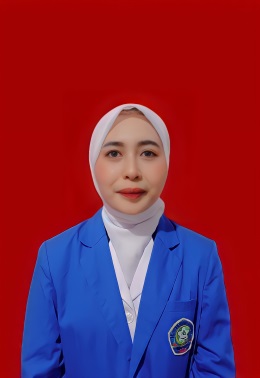 Data PribadiNama				: Nur Eka Djihan DinahJenis Kelamin			: PerempuanTempat/Tanggal Lahir		: Ambon, 04 Agustus 1999Kewarganegaraan		: IndonesiaAgama				: IslamStatus Perkawinan		: Belum MenikahTinggi/Berat Badan		: 165 cm/55 kgAlamat                                	 :Kelurahan Jambula RT/RW:005/010. Kecamatan Pulau Ternate, Provisi Maluku UtaraNomor HP			: 082149380224Email				: nureka0404@gmail.comRiwayat PendidikanTK Kemala Bhayangkari (2003-2004)SD Negeri 89 Ambon (2004-2010)SMP IT Al-Bina (2010-2013)SMA Negeri 3 Kota Ternate (2013-2016)Diploma IV Poltekkes Kemenkes Ternate (2016-2020)Profesi Ners Poltekkes Kemenkes Manado ( 2021- 2022 )Lampiran 2FORMAT PENGKAJIAN BERDASARKAN TEORI MYRA ESTRIN LEVINEPENGKAJIANIdentitas umumNama 	 :………………….		Alamat :……………	TTL	 : …………………		Agama :……………Usia	: …………………		Suku Bangsa :	…….Nama ayah/ibu		: …………………Pendidikan ayah		: …………………Pekerjaan ayah		: …………………Pendidikan ibu		: …………………Pekerjaan ibu		: …………………Lingkungan InternalAlasan masuk	:………………………………………………………Faktor pencetus	:………………………………………………………Keluhan Utama	:………………………………………………………Diagnosa Medik	:………………………………………………………Lingkungan EksternalRiwayat Kesehatan DahuluPenyakit waktu kecil :Pernah dirawat di Rs :Obat-obatan yang digunakan :Tindakan (operasi) :Alergi :Kecelakaan :Imunisasi :LingkunganKarakteristik rumah (yang beresiko terhadap Kesehatan) (jelaskan keadaan rumah terutama yang membahayakan Kesehatan seperti sirkulasi udara, sinar matahari, tangga, lantai yang licin,dsb)Praktik kebudayaan yang mempengaruhi Kesehatan (misalnya pantangan untuk memberi imunisasi pada anak, bayi diberi makanan lebih awal, dll)Fasilitas Kesehatan yang tersedia (Tulis fasilitas Kesehatan disekitar rumah atau yang biasa dimanfaatkan keluarga seperti puskesmas, dokter praktek,dsb)Konservasi energiStatus nutrisi dan cairanEliminasiIstirahat dan tidurAktivitas bermainKebersihan diriKonservasi Integritas StrukturKeadaan umum dan kesadaran :Tanda-tanda vitalSuhu 		:Frekuensi napas	:Tekanan darah	:Nadi		:Pengukuran antropometriBerat badan		:Panjang badan		:Lingkar kepala		:Lingkar dada		:Lingkar perut		:Lingkar lengan		:Pemeriksaan fisik (HeadtoToe)KepalaInspeksi Bentuk dan kesimetrisanKebersihan rambut & kulit kepalaLesiPenyebaran rambutPalpasiBenjolan (ada/tidak)Nyeri tekan (ada/tidak)Tekstur rambutMata Pelpebra 		: edema/tidak			  Radang/tidakSclera		: Icterus/IkterikKonjungtiva	: Radang/tidak			  Anemis/pinkPupil 		: Isokor/anisokor			  Myosis/midriasis			  Refleks pupil terhadap cahayaPosisi mata 		: Simetris/tidakGerakan bola mata :Penutupan kelopak mata :Keadaan bulu mata :Kemampuan visual :Hidung Bentuk		:Struktur		:Perforasi septum	:Secret/cairan	:Telinga Posisi telinga	:Ukuran/bentuk telinga :Lubang telinga	: bersih/serumen/nanahPemakaian alat bantu :Mulut Gigi Keadaan gigi :Karang gigi/karies :Gigi berlubang :Gusi : normal/edemaLidah : (mikroglosia/makroglosia/glosoptosisMukosa mulut : lembab/keringTonsil : normal/bengkakPalatum : labiopalatoskisis/tidakPengeluaran saliva berlebih : ada/tidakFaring Hyperemia : ada/tidakEdema faring :ada/tidakAbses pada retroaringeal/peritonsillar : ada/tidakLaring 	Obstruksi pada laring : ada/tidakPemeriksaan paruInspeksi Kesimetrisan 		: simetris/tidakGerakan dada		: sama antara kanan/kiri atau tidakDeformitas		: ada/tidakPenonjolan		:ada/tidakPembengkakan 	: ada/tidakPalpasi Kesimetrisan :Vocal fremitus :Krepitasi subcutis :PerkusiPembesaran paru :Suara : resonan/pekakAuskultasi  : vesikuler/ronchi/craclesJantung Inspeksi :denyut apek :Perkusi :pembesaran :Auskultasi BJ 1 :BJ 2 :BJ 3 :Bunyi jantung tambahan :Abdomen Inspeksi Ukuran & bentuk :Lesi/luka post opersi :Stoma :Auskultasi Peristaltic usus :   x/menitPerkusi :  tympani/redupPalpasi :Organ hatiLimpaKetegangan dinding perutTurgor kulit Pemeriksaan genetalia Laki-lakiUkuranbentuk penis : hipospadi/epispadias/normalperadangantestisfimosisperempuan labia minora tertutup oleh labia mayoralubang uretra dan vagina terpisahkebersihan vagina pemeriksaan anus adanya luka post op : ada/tidakkebersihan anus : ada/tidakpemeriksaan tulang belakang dan ekstremitas atas dan bawah :kelainan tulang belakang : lordosis/kifosis/scoliosisspasme otot : ada/tidakparalysis : ada/tidakatropi/hipertropikelemahan/kelumpuhan pemeriksaan kulit turgor kulit : warna kulitkelembabanpenyakit pada kulitpemeriksaan tingkat perkembangankemadirian dan bergaul : sesuai umur ( ) tidak sesuai umur ( )motoric halus : sesuai umur ( ) tidak sesuai umur ( )kognitif dan bahasa : sesuai umur ( ) tidak sesuai umur ( )motoric kasar : sesuai umur ( ) tidak sesuai umur ( )data tambahanhasil labolatorium :rontgen :USG :Konservasi Integritas PersonalIdentitas diri : Baik ( ) tidak baik ( ) lainnya (sebutkan)Harga diri : Baik ( ) tidak baik ( ) lainnya (sebutkan)Stress dan koping : Baik ( ) tidak baik ( ) lainnya (sebutkan)Konservasi integritas sosial Pembawaan secara umum : Baik ( ) tidak baik ( ) lainnya (sebutkan)Hubungan dengan anggota keluarga : Baik ( ) tidak baik ( ) lainnya (sebutkan)Support keluarga : Baik ( ) tidak baik ( ) lainnya (sebutkan)Harapan keluarga terhadap Tindakan petugas Kesehatan TriphicognosisModel konservasi Myra Levine merekomendasikan Triphicognosis sebagai suatu alternatif diagnosa keperawatan. Diagnosa keperawatan yaitu memberi arti atau makna data atau fakta yang telah dikumpulkan sesuai dengan kondisi pasien.Hipotesis Hipotesis merupakan rencana penerapan intervensi keperawatan berdasarkan prinsip-prinsip konservasi yang bertujuan untuk ketakutan yang berhubungan dengan lingkungan yang tidak biasa, dan prosedur yang menimbulkan stress.Implementasi dan evaluasi Lampiran 3INFORMED CONSENT(PERNYATAAN PERSETUJUAN IKUT PENELITIAN)Yang bertanda tangan dibawah ini :Nama		  : Nur Eka Djihan DinahUmur		  : 22 tahunJenis Kelamin   : PerempuanPekerjaan 	  : MahasisiAlamat	: Kel Jambula,RT/RW:005/010,Kec Pulau Ternate, Provinsi Maluku UtaraTelah mendapat keterangan secara terinci dan jelas mengenai :Penelitian yang berjudul “Penerapan Evidence Based Nursing Posisi Prone (tengkurap) Terhadap Saturasi Oksigen Pada Bayi Dengan Pneumonia Neonatal Melalui Pendekatan Teori Levine DiRuang Neonatal Intensive Care Unit (NICU) RSUP Prof. Dr. R. D. Kandou Manado ”Perlakuan yang akan diterapkan pada subyekManfaat ikut sebagai subyek penelitianBahaya yang akan timbulProsedur Penelitiandan prosedur penelitian mendapat kesempatan mengajukan pertanyaan mengenai segala sesuatu yang berhubungan dengan penelitian tersebut. Oleh karena itu saya bersedia/tidak bersedia*) secara sukarela untuk menjadi subyek penelitian dengan penuh kesadaran serta tanpa keterpaksaan.Demikian pernyataan ini saya buat dengan sebenarnya tanpa tekanan dari pihak manapun.Manado, .............2022    Peneliti									RespondenNur Eka Djihan Dinah 						          ..................Saksi......................Standar Operasional Prosedur Posisi ProneStandar Operasional Prosedur Posisi ProneStandar Operasional Prosedur Posisi PronePengertianPengertianPosisi prone merupakan merubah posisi klien berbaringdiatas abdomen dengan kepala menoleh ke sampingTujuanTujuanUntuk memperbaiki oksigenasi dan mekanisme pernapasan yang dapat menyebabkan inflasi alveolar dan ventilasiPeningkatan volume paru – paruIndikasiIndikasiPasien dengan hipoksiaSuplementasi oksigen >2 liter	per menit untuk mempertahankan saturasi >92%Tidak ada distress napas beratKesadaran pasien baikPasien dapat melakukan posisi pronasi secara mandiriKontraindikasiKontraindikasiTrauma pada area kepala/leherInstabilitas pada area tulang belakangRiwayat sternotomiHemoptysisInstabilitas hemodinamikKehamilanPersiapan alatPersiapan alatBed/tempat tidurBantalGulungan handukPersiapan perawatMelakukan verifekasi data sebelumnya bila adaMencuci tanganMenempatkan alat didekat klien  Melakukan verifekasi data sebelumnya bila adaMencuci tanganMenempatkan alat didekat klien  Melakukan verifekasi data sebelumnya bila adaMencuci tanganMenempatkan alat didekat klien  Persiapan klienKlien diberikan edukasi mengenai Manfaat posisi tengkurap Pentingnya memanggil bantuan jika mengalami peningkatan sesak nafas Kembali ke posisi menghadap ke atas jika mengalami sesak nafas atau ketidaknyamanan Klien diberikan edukasi mengenai Manfaat posisi tengkurap Pentingnya memanggil bantuan jika mengalami peningkatan sesak nafas Kembali ke posisi menghadap ke atas jika mengalami sesak nafas atau ketidaknyamanan Klien diberikan edukasi mengenai Manfaat posisi tengkurap Pentingnya memanggil bantuan jika mengalami peningkatan sesak nafas Kembali ke posisi menghadap ke atas jika mengalami sesak nafas atau ketidaknyamanan ProsedurCuci tangan Siapkan alatIdentifikasi pasien dengan tepat Ucapkan salam Jelaskan tujuan dan prosedur tindakan Cuci tangan Atur posisi pasien terlentang mendatar ditenga tempat tidur Membantu pasien dalam posisi tengkurap Menghadapkan kepala klien di satu sisi, letakkan bantal kecil di bawah kepala tetapi tidak sampai bahu Meletakkan bantal kecil di bawah perut mulai dari diafragma sampai krista iliakaMeletakkan bantal di bawah kaki mulai dari lutut hingga tumitMencuci tanganEvaluasi respon pasienMelakukan dokumentasi tindakan dan hasilCuci tangan Siapkan alatIdentifikasi pasien dengan tepat Ucapkan salam Jelaskan tujuan dan prosedur tindakan Cuci tangan Atur posisi pasien terlentang mendatar ditenga tempat tidur Membantu pasien dalam posisi tengkurap Menghadapkan kepala klien di satu sisi, letakkan bantal kecil di bawah kepala tetapi tidak sampai bahu Meletakkan bantal kecil di bawah perut mulai dari diafragma sampai krista iliakaMeletakkan bantal di bawah kaki mulai dari lutut hingga tumitMencuci tanganEvaluasi respon pasienMelakukan dokumentasi tindakan dan hasilCuci tangan Siapkan alatIdentifikasi pasien dengan tepat Ucapkan salam Jelaskan tujuan dan prosedur tindakan Cuci tangan Atur posisi pasien terlentang mendatar ditenga tempat tidur Membantu pasien dalam posisi tengkurap Menghadapkan kepala klien di satu sisi, letakkan bantal kecil di bawah kepala tetapi tidak sampai bahu Meletakkan bantal kecil di bawah perut mulai dari diafragma sampai krista iliakaMeletakkan bantal di bawah kaki mulai dari lutut hingga tumitMencuci tanganEvaluasi respon pasienMelakukan dokumentasi tindakan dan hasilEvaluasi Kaji respon verbal pasien setelah melakukan posisi tengkurapKaji respon non verbal pasien setelah melakukan latihan Kaji respon verbal pasien setelah melakukan posisi tengkurapKaji respon non verbal pasien setelah melakukan latihan Kaji respon verbal pasien setelah melakukan posisi tengkurapKaji respon non verbal pasien setelah melakukan latihan Terminasi Berikan info Berikan reinforcement positif pada pasien setelah melakukan latihanKontrak waktu untuk latihan selanjutnyaBerikan info Berikan reinforcement positif pada pasien setelah melakukan latihanKontrak waktu untuk latihan selanjutnyaBerikan info Berikan reinforcement positif pada pasien setelah melakukan latihanKontrak waktu untuk latihan selanjutnyaKebiasaanSebelum sakitSelama sakitMakanan/minuman yang disukai/tidak disukaiBayi diberi Asi 8x5 cc/hari tiap 3 jam melalui OGTSelera makan/minumBayi diberi Asi 8x5 cc/hari tiap 3 jam melalui OGTAlat makan/minum yang dipakaiBayi diberi Asi 8x5 cc/hari tiap 3 jam melalui OGTPola makan minum/jamBayi diberi Asi 8x5 cc/hari tiap 3 jam melalui OGTKebiasaanKebiasaanSebelum sakitSelama sakitBABFrekuensi,Warna,KgristensiBAB dan BAK 220 ml dalam 24 jamBAKFrekuensi,Warna,BauBAK warna kuning KeruhBerat popok : 40 gr tanpa BABKebiasaanSebelum sakitSesudah sakitPola tidurBayi tampak kurang aktiv, lebih banyak tidur, dan sering menanggisKebiasaan sebelum tidur (perlu mainan, dibacakan cerita, benda yang dibawa saat tidur,dll)Bayi tampak kurang aktiv, lebih banyak tidur, dan sering menanggisTidur siangBayi tampak kurang aktiv, lebih banyak tidur, dan sering menanggisKebiasaanSebelum sakitSesudah sakitJenis permainanBayi tampak kurang aktiv dan sering menanggisFrekuensi bermainBayi tampak kurang aktiv dan sering menanggisKebiasaanSebelum sakitSesudah sakitPenampilan secara umumBayi dimandikan didalam incubator secara spogebath setiap pagi, dan mengganti popok tiap 3 jamFrekuensi mandiBayi dimandikan didalam incubator secara spogebath setiap pagi, dan mengganti popok tiap 3 jamFrekuensi mengganti pakaianBayi dimandikan didalam incubator secara spogebath setiap pagi, dan mengganti popok tiap 3 jamFrekuensi menggosok gigiBayi dimandikan didalam incubator secara spogebath setiap pagi, dan mengganti popok tiap 3 jamParameterHasilNilai RujukanSatuanKIMIA KLINIKKIMIA KLINIKKIMIA KLINIKKIMIA KLINIKBilirubin Total11.400.10 – 1.20mg/dLBilirubin Direct0.15< 0.30mg/dLAlbumin3.343.50 – 5.70g/dLMagnesium2.361.70 – 2.50mg/dLPhosphor 5.72.5 – 4.5mg/dLUreum Serum5010 – 40mg/dLCreatinine Serum0,80.5 – 1.5mg/dLCalsium Total 7.708.62 – 10.31mg/dLIMUNOLOGIIMUNOLOGIIMUNOLOGIIMUNOLOGICRP <6< 6.00mg/dLDATAETIOLOGIMASALAHData Subjektif : -Data Objektif : Napas klien cepat dan sesakTerpasang CPAP FiO2 40% PEEP 7 O2 flow 8 L/MRespirasi : 65x/ menitTerdapat retraksi dinding dadaVirus,bakteri,dan jamurMasuk saluran pernapasan (paru-paru,bronkus dan alveoli)Menggangu kerja mirofagInfeksi Peradangan/inflamasiOdema Dispnea Pola nafas tidak efektifPola nafas tidak efektfData Subjektif : -Data Objektif : Klien tampak kuning dibawah umbillikal hingga atas lutut Kramer IIIHasil Lab Bilirubin total 11.40 mg/dL, Bilirubin direct 0,15 mg/dLPrematuritasHepar tidak mampu melakukan konjugasi Sebagian masuk kembali ke siklus amerohepatikPeningkatan bilirubin daalam darahIkterik neonatus Ikterik neonatusData Subjekif : -Data Objektif :Klien terpasang PICC LI Nutrmix 14 ml/jam pada kaki kanan Klien terpasang PICC LII heparin 0,1 ml/jam pada kaki kananKlien terpasang CPAP FiO2 40% PEEP 7 Klien terpasang OGT Prematur System imun belum matangPenurunan daya tahan tubuhTindakan invasivePort de entry masuknya kumanResiko infeksiResiko infeksiDiagnosaImplementasiEvaluasiPola napas tidak efektif  Hari/Tanggal:Kamis,20 Januari 2022Jam : 08.30 witaMemonitor pola nafas Hasil : RR : 65x/m, klien terpasang CPAP FiO2 40% PEEP 7, terdapat retraksi dinding dada, O2flow 8 L/M, SPO2 95%Jam : 08.40 witaMengatur posisi klien posisi prone (tengkurap)Hasil : Saturasi oksigen bayi sebelum diberikan posisi prone 95% dan setelah dilakukan pemberian posisi prone selama 15 menit saturasi oksigen meningkat menjadi  96 %Jam : 08.50Memonitor TTV Hasil : TD : 62/48 mmHgHR : 146 x/mRR : 65x/MSB : 36,7 Jam : 09.30 Mengkolaborasi dalam pemberian terapiHasil : Melayani Inj Ceftazidime 2 x 15 mg/12 JamMelayani Inj Amikasin 2 x 15 mg/12 JamHari/Tanggal : Kamis, 20 Januari  2022.  Jam : 13.30 wita S : -O : KU : Lemah Nafas klien cepat Klien tampak sesak Terpasang CPAP FiO2 40% PEEP 7Frekuensi nafas : 65x/Menit SPO2 : 96% Terdapat retraksi dinding dada A : Masalah Belum TeratasiP : Lanjutkan intervensi Ikterik Neonatus Hari/Tanggal:Kamis,20 Januari 2022Monitor ikterik pada sklera dan kulit bayiHasil : Kulit klien tampak kuning dari dibawah umblikal hingga di atas lutut	Siapkan lampu fototerapiHasil :Pada klien sudah tampak terdapat lampu fototerapi H-2Berikan penutup mata pada bayiHasil :Klien tampak terpasang penutup mata Gunakan linen berwarna putih agar memantulkan cahaya sebanyak mungkinHasil : Pada incubator klien tampak terpasang linen berwarna putihHari/Tanggal:Kamis, 20 Januari 2022.  Jam : 13.50 wita S : -O : KU : LemahKlien tampak kuning dari dibawah umblikal hingga di atas lututKlien tampak disinari fototerapi H-2Hasil lab bilirubin 11.40 mg/dL, bilirubin direct 0,15 mg/dLKlien terpasang PICC :  LI IVFD Nutrimix 14 ml/jamPICC : LII Heparin 0,1 ml/jamKlien terpasang CPAP FiO2 40% PEEP 7 Klien terpasang OGT A : Masalah belum teratasiP : Lanjutkan IntervensiResiko Infeksi  Hari/Tanggal:Kamis,20 Januari 2022Jam : 10.30 witaMenganti LinenJam : 10.40 witaMembatasi jumlah pengunjungHasil :Pengunjung di batasiJam : 10.45 wita Mencuci tangan sebelum dan sesudah kontak dengan pasien dan lingkungan pasienHasil :Mencuci tangan sebelum dan sesudah kontak dengan klienJam : 10.50 witaMempertahankan asupan cairan parentalHasil : Klien terpasang IVFD Nutrmix 14 ml/jam pada kaki kanan Jam : 10.55 witaMengkolaborasi dalam pemberian terapiHasil : Klien diberi terapi injeksi intavenaMelayani Inj Ceftazidime 2 x 15 mg/12 JamMelayani Inj Amikasin 2 x 15 mg/12 JamJam 11.00Menganti Popok Hasil : Berat Popok : 40 gr terdapat BAB dan BAKHari/Tanggal:Kamis, 20 Januari 2022.  Jam : 13.50 wita S : -O : KU : LemahTidak ada tanda-tanda infeksi Klien PICC :  LI IVFD Nutrimix 14 ml/jamPICC : LII Heparin 0,1 ml/jamKlien terpasang CPAP FiO2 40% PEEP 7 Klien terpasang OGT A : Masalah belum teratasiP : Lanjutkan Intervensi DiagnosaImplementasiEvaluasiPola napas tidak efektif Hari/Tanggal:Kamis,20 Januari 2022Jam : 08.30 witaMemonitor pola nafas Hasil : RR : 68x/m, klien terpasang CPAP FiO2 40% PEEP 7, terdapat retraksi dinding dada, SPO2 95%Jam : 08.40 witaMengatur posisi prone (tengkurap)Hasil : saturasi oksigen pada bayi sebelum pemberian posisi prone 95%, setelah pemberian posisi prone selama 15 menit saturasi oksigen meningkat menjadi 96%Jam : 08.50Memonitor TTVHasil : TD : 62/48 mmHgHR : 146 x/mRR : 68x/MSB : 36,7 Jam : 09.30 Mengkolaborasi dalam pemberian terapiHasil : Melayani Inj Ceftazidime 2 x 15 mg/12 JamMeayani Inj Amikasin 2 x 15 mg/12 JamHari/Tanggal : Kamis, 20 Januari  2022.  Jam : 13.30 wita S : -O : KU : Lemah Nafas klien cepat Klien tampak sesak Terpasang CPAP FiO2 40% PEEP 7Frekuensi nafas : 68x/Menit Terdapat retraksi dinding dada Saturasi oksigen 96%A : Masalah Belum TeratasiP : Lanjutkan intervensi Ikterik Neonatus Hari/Tanggal:Kamis,20 Januari 2022Monitor ikterik pada sklera dan kulit bayiHasil : Kulit klien tampak kuning dari dibawah umblikal hingga di atas lutut	Siapkan lampu fototerapiHasil :Pada klien sudah tampak terdapat lampu fototerapi H-2Berikan penutup mata pada bayiHasil :Klien tampak terpasang penutup mata Gunakan linen berwarna putih agar memantulkan cahaya sebanyak mungkinHasil : Pada incubator klien tampak terpasang linen berwarna putihHari/Tanggal:Kamis, 20 Januari 2022.  Jam : 13.50 wita S : -O : KU : LemahKlien tampak kuning dari dibawah umblikal hingga di atas lutut Kramer IIIKlien tampak disinari fototerapi H-2Hasil lab bilirubin 11.40 mg/dL, bilirubin direct 0,15 mg/dLKlien terpasang PICC :  LI IVFD Nutrimix 14 ml/jamPICC : LII Heparin 0,1 ml/jamKlien terpasang CPAP FiO2 40% PEEP 7 Klien terpasang OGT A : Masalah belum teratasiP : Lanjutkan IntervensiResiko Infeksi Hari/Tanggal:Kamis,20 Januari 2022Jam : 10.30 witaMengganti Linen pada bayiJam : 10.40 witaMembatasi jumlah pengunjungHasil :Pengunjung di batasiJam : 10.45 wita Mencuci tangan sebelum dan sesudah kontak dengan pasien dan lingkungan pasienHasil :Mencuci tangan sebelum dan sesudah kontak dengan klienJam : 10.50 witaMempertahankan asupan cairan parentalHasil : Klien terpasang IVFD Nutrmix 14 ml/jam pada kaki kanan Jam : 10.55 witaMengkolaborasi dalam pemberian terapiHasil : Klien diberi terapi injeksi intavenaMelayani Inj Ceftazidime 2 x 15 mg/12 JamMelayani Inj Amikasin 2 x 15 mg/12 JamJam 11.00Menganti Popok Hasil : Berat Popok : 40 gr  terdapat BAB dan BAKHari/Tanggal:Kamis, 20 Januari 2022.  Jam : 13.50 wita S : -O : KU : LemahTidak ada tanda-tanda infeksi Klien terpasang PICC :  LI IVFD Nutrimix 14 ml/jamPICC : LII Heparin 0,1 ml/jamKlien terpasang CPAP FiO2 40% PEEP 7 Klien terpasang OGT A : Masalah belum teratasiP : Lanjutkan Intervensi DiagnosaImplementasiEvaluasiPola napas tidak efektif Hari/Tanggal:Jumat,21 Januari 2022Jam : 08.30 witaMemonitor pola nafas Hasil : RR : 63x/m, klien terpasang CPAP FiO2 40% PEEP 7, terdapat retraksi dinding dada, O2flow 8 L/M, SPO2 96%Jam : 08.40 witaMengatur Posisi prone (tengkurap)Hasil : saturasi oksigen pada bayi sebelum pemberian posisi prone 96%, setelah pemberian posisi prone selama 15 menit saturasi oksigen meningkat menjadi 97%Jam : 08.50Memonitor TTV Hasil : TD : 64/50 mmHgHR : 148 x/mRR : 63x/mSB : 36,3 Jam : 09.30 Mengkolaborasi dalam pemberian terapiHasil : Bayi diberikan terapiMelayani Inj Ceftazidime 2 x 15 mg/12 JamMelayani Inj Amikasin 2 x 15 mg/12 JamHari/Tanggal: Jumat, 21 Januari  2022.  Jam : 13.30 wita S : -O : KU : Lemah Nafas klien cepat Klien tampak sesak Terpasang CPAP FiO2 25% PEEP 6Frekuensi nafas : 63x/Menit SPO2 : 97% Terdapat retraksi dinding dada A : Masalah Belum TeratasiP : Lanjutkan intervensi Ikterik Neonatus Hari/Tanggal:Jumat,21 Januari 2022Monitor ikterik pada sklera dan kulit bayiHasil : Kulit klien tampak kuning dari dibawah umblikal hingga di atas lutut	Siapkan lampu fototerapiHasil :Pada klien sudah tampak terdapat lampu fototerapi H-3Berikan penutup mata pada bayiHasil :Klien tampak terpasang penutup mata Gunakan linen berwarna putih agar memantulkan cahaya sebanyak mungkinHasil : Pada incubator klien tampak terpasang linen berwarna putihHari/Tanggal:Jumat,21Januari 2022.  Jam : 13.50 wita S : -O : KU : LemahKlien tampak kuning dari dibawah umblikal hingga di atas lututKlien tampak disinari fototerapi H-3Hasil lab bilirubin 11.40 mg/dL, bilirubin direct 0,15 mg/dLKlien terpasang PICC :  LI IVFD Nutrimix 11 ml/jamPICC : LII Heparin 0,1 ml/jamKlien terpasang CPAP FiO2 25% PEEP 6 Klien terpasang OGT A : Masalah belum teratasiP : Lanjutkan IntervensiResiko Infeksi Hari/Tanggal:Jumat,21 Januari 2022Jam : 10.30 witaMengganti Linen pada bayi Jam : 10.40 witaMembatasi jumlah pengunjungHasil :Pengunjung di batasiJam : 10.45 wita Mencuci tangan sebelum dan sesudah kontak dengan pasien dan lingkungan pasienHasil :Mencuci tangan sebelum dan sesudah kontak dengan klienJam : 10.50 witaMempertahankan asupan cairan parentalHasil : Klien terpasang PICC: LI IVFD Nutrimix 14 ml/jam, LII Heparin 0,1 ml/jam Jam : 10.55 witaMengkolaborasi dalam pemberian terapiHasil : Klien diberi terapi injeksi intavenaMelayani Inj Ceftazidime 2 x 15 mg/12 JamMelyani Inj Amikasin 2 x 15 mg/12 JamMenganti Popok Hasil : Berat Popok : 30 gr terdapat BAB dan BAKHari/Tanggal:Jumat,21 Januari 2022.  Jam : 13.50 wita S : -O : KU : LemahTidak ada tanda-tanda infeksi Klien terpasang PICC :  LI IVFD Nutrimix 11 ml/jamPICC : LII Heparin 0,1 ml/jamKlien terpasang CPAP FiO2 25% PEEP 6 Klien terpasang OGT A : Masalah belum teratasiP : Lanjutkan Intervensi DiagnosaImplementasiEvaluasiPola napas tidak efektif Hari/Tanggal:Sabtu,22 Januari 2022Jam : 08.30 witaMemonitor pola nafas Hasil : RR : 62x/m, klien terpasang CPAP FiO2 21% PEEP 5, terdapat retraksi dinding dada, O2flow 8 L/M, SPO2 98%Jam : 08.40 witaMengatur posisi prone (tengkurap)Hasil : saturasi oksigen pada bayi sebelum pemberian posisi prone 97%, setelah pemberian posisi prone selama 15 menit saturasi oksigen meningkat menjadi 98%Jam : 08.50Memonitor TTVHasil : TD : 60/42 mmHgHR : 146 x/mRR : 62x/MSB : 36,5 Jam : 09.30 Mengkolaborasi dalam pemberian terapiHasil : Melayani Inj Ceftazidime 2 x 15 mg/12 JamMelayani Inj Amikasin 2 x 15 mg/12 JamHari/Tanggal: Sabtu, 21 Januari  2022.  Jam : 13.30 wita S : -O : KU : Lemah Nafas klien cepat Klien tampak sesak Terpasang CPAP FiO2 21% PEEP 5Frekuensi nafas : 62x/Menit Terdapat retraksi dinding dada Saturasi oksigen 98%A : Masalah Belum TeratasiP : Lanjutkan intervensi Ikterik Neonatus Hari/Tanggal:Sabtu,22 Januari 2022Monitor ikterik pada sklera dan kulit bayiHasil : Kulit klien tampak kuning dari dibawah umblikal hingga di atas lutut	Siapkan lampu fototerapiHasil :Pada klien sudah tampak terdapat lampu fototerapi H-4Berikan penutup mata pada bayiHasil :Klien tampak terpasang penutup mata Gunakan linen berwarna putih agar memantulkan cahaya sebanyak mungkinHasil : Pada incubator klien tampak terpasang linen berwarna putihHari/Tanggal:Sabtu,22 Januari 2022.  Jam : 13.50 wita S : -O : KU : LemahKlien tampak kuning dari dibawah umblikal hingga di atas lututKlien tampak disinari fototerapi H-4Hasil lab bilirubin 11.40 mg/dL, bilirubin direct 0,15 mg/dLKlien terpasang PICC :  LI IVFD Nutrimix 14 ml/jamPICC : LII Heparin 0,1 ml/jamKlien terpasang CPAP FiO2 21% PEEP 5 Klien terpasang OGT A : Masalah belum teratasiP : Lanjutkan IntervensiResiko Infeksi Hari/Tanggal:Sabtu,22 Januari 2022Jam : 10.30 witaMengganti Linen pada bayi Jam : 10.40 witaMembatasi jumlah pengunjungHasil :Pengunjung di batasiJam : 10.45 wita Mencuci tangan sebelum dan sesudah kontak dengan pasien dan lingkungan pasienHasil :Mencuci tangan sebelum dan sesudah kontak dengan klienJam : 10.50 witaMempertahankan asupan cairan parentalHasil : Klien terpasang PICC: LI IVFD Nutrimix 14 ml/jam, LII Heparin 0,1 ml/jam Jam : 10.55 witaMengkolaborasi dalam pemberian terapiHasil : Klien diberi terapi injeksi intavenaMelayani Inj Ceftazidime 2 x 15 mg/12 JamMelayani Inj Amikasin 2 x 15 mg/12 JamMengganti Popok Hasil : BP : 30 grHari/Tanggal:Sabtu,22 Januari 2022.  Jam : 13.50 wita S : -O : KU : LemahTidak ada tanda-tanda infeksi Klien terpasang PICC :  LI IVFD Nutrimix 14 ml/jamPICC : LII Heparin 0,1 ml/jamKlien terpasang CPAP FiO2 21% PEEP 5 Klien terpasang OGT A : Masalah belum teratasiP : Lanjutkan Intervensi KebiasaanSebelum sakitSelama sakitMakanan/minuman yang disukai/tidak disukaiBayi diberi Asi 4x5 cc/hari tiap 3 jam melalui OGTSelera makan/minumBayi diberi Asi 4x5 cc/hari tiap 3 jam melalui OGTAlat makan/minum yang dipakaiBayi diberi Asi 4x5 cc/hari tiap 3 jam melalui OGTPola makan minum/jamBayi diberi Asi 4x5 cc/hari tiap 3 jam melalui OGTKebiasaanKebiasaanSebelum sakitSelama sakitBABFrekuensi,Warna,KgristensiBAB dan BAK 200 ml dalam 24 jamBAKFrekuensi,Warna,BauBAK warna kuning KeruhBerat popok : 30 gr tanpa BABKebiasaanSebelum sakitSesudah sakitPola tidurBayi tampak kurang aktiv, lebih banyak tidur, dan sering menanggisKebiasaan sebelum tidur (perlu mainan, dibacakan cerita, benda yang dibawa saat tidur,dll)Bayi tampak kurang aktiv, lebih banyak tidur, dan sering menanggisTidur siangBayi tampak kurang aktiv, lebih banyak tidur, dan sering menanggisKebiasaanSebelum sakitSesudah sakitJenis permainanBayi tampak kurang aktiv dan sering menanggisFrekuensi bermainBayi tampak kurang aktiv dan sering menanggisKebiasaanSebelum sakitSesudah sakitPenampilan secara umumBayi dimandikan didalam incubator secara spogebath setiap pagi, dan mengganti popok tiap 3 jamFrekuensi mandiBayi dimandikan didalam incubator secara spogebath setiap pagi, dan mengganti popok tiap 3 jamFrekuensi mengganti pakaianBayi dimandikan didalam incubator secara spogebath setiap pagi, dan mengganti popok tiap 3 jamFrekuensi menggosok gigiBayi dimandikan didalam incubator secara spogebath setiap pagi, dan mengganti popok tiap 3 jamParameterHasilNilai RujukanSatuanKIMIA KLINIKKIMIA KLINIKKIMIA KLINIKKIMIA KLINIKBilirubin Total6.000.10 – 1.20mg/dLBilirubin Direct0.10< 0.30mg/dLAlbumin3.403.50 – 5.70g/dLMagnesium2.301.70 – 2.50mg/dLPhosphor 5.02.5 – 4.5mg/dLUreum Serum5010 – 40mg/dLCreatinine Serum0,80.5 – 1.5mg/dLCalsium Total 7.708.62 – 10.31mg/dLIMUNOLOGIIMUNOLOGIIMUNOLOGIIMUNOLOGICRP <6< 6.00mg/DlDATAETIOLOGIMASALAHData Subjektif : -Data Objektif : Napas klien cepat dan sesakTerpasang CPAP FiO2 21% PEEP 6 O2 flow 8 lpmRespirasi : 68x/ menitTerdapat retraksi dinding dadaVirus,bakteri,dan jamurMasuk saluran pernapasan (paru-paru,bronkus dan alveoli)Menggangu kerja mirofagInfeksi Peradangan/inflamasiOdema Dispnea Pola nafas tidak efektifPola nafas tidak efektfData Subjektif : -Data Objektif : Klien tampak kuning dari kepala sampai leher (Kramer I)Hasil Lab Bilirubin total 6.00 mg/dL, Bilirubin direct 0,10 mg/dLPrematuritasHepar tidak mampu melakukan konjugasi Sebagian masuk kembali ke siklus amerohepatikPeningkatan bilirubin daalam darahIkterik neonatus Ikterik neonatusData Subjekif : -Data Objektif :Klien terpasang PICC LI Nutrmix 10 ml/jam pada kaki kanan Klien terpasang PICC LII heparin 0,1 ml/jam pada kaki kananKlien terpasang CPAP FiO2  21% PEEP 6 Klien terpasang OGT Prematur System imun belum matangPenurunan daya tahan tubuhTindakan invasivPort de entry masuknya kumanResiko infeksiResiko infeksiDiagnosaImplementasiEvaluasiPola napas tidak efektif Hari/Tanggal:Selasa,09 Februari 2022Jam : 08.30 witaMemonitor pola nafas Hasil : Napas klien cepat dan sesak, terpasang CPAP FiO2 21% PEEP 6 O2 flow 8 lpm, respirasi : 68x/ menit, terdapat retraksi dinding dada, SPO2 96%Mengatur posisi prone (tengkurap)Hasil : saturasi oksigen pada bayi sebelum pemberian posisi prone 96%, setelah pemberian posisi prone selama 15 menit saturasi oksigen meningkat menjadi 97%Jam : 08.50Memonitor TTVHasil : TD : 63/40 mmHgHR : 146 x/mRR : 68x/MSB : 36,5 Jam : 09.30 Mengkolaborasi dalam pemberian terapiHasil : Melayani Inj Ceftazidime 2 x 15 mg/12 JamMelayani Inj Amikasin 2 x 15 mg/12 JamHari/Tanggal: Selasa, 09 Februari 2022.  Jam : 13.30 wita S : -O : KU : Lemah Napas klien cepat dan sesakTerpasang CPAP FiO2 21% PEEP 6 O2 flow 8 lpmRespirasi : 68x/ menitTerdapat retraksi dinding dadaSaturasi oksigen 97%A : Masalah Belum TeratasiP : Lanjutkan intervensi Ikterik Neonatus Hari/Tanggal: Selasa, 01 Februari 2022. Monitor ikterik pada sklera dan kulit bayiHasil : Kulit klien tampak kuning di kepala hingga leher (Kramer I)Siapkan lampu fototerapiHasil :Pada klien sudah tampak terdapat lampu fototerapi H-2Berikan penutup mata pada bayiHasil :Klien tampak terpasang penutup mata Gunakan linen berwarna putih agar memantulkan cahaya sebanyak mungkinHasil : Pada incubator klien tampak terpasang linen berwarna putihHari/Tanggal: Selasa, 01 Februari 2022.  Jam : 13.30 wita S : -O : KU : LemahKlien tampak kuning di kepala hingga leher (Kramer I)Klien tampak disinari fototerapi H-2Hasil lab bilirubin 06.00 mg/dL, bilirubin direct 0,10 mg/dLA : Masalah belum teratasiP : Lanjutkan IntervensiResiko Infeksi Hari/Tanggal: Selasa, 01 Februari 2022. Jam : 10.30 witaMengganti Linen pada bayi Jam : 10.40 witaMembatasi jumlah pengunjungHasil :Pengunjung di batasiJam : 10.45 wita Mencuci tangan sebelum dan sesudah kontak dengan pasien dan lingkungan pasienHasil :Mencuci tangan sebelum dan sesudah kontak dengan klienJam : 10.50 witaMempertahankan asupan cairan parentalHasil : Klien terpasang PICC: LI IVFD Nutrimix 10 ml/jam, LII Heparin 0,1 ml/jam Jam : 10.55 witaMengkolaborasi dalam pemberian terapiHasil : Klien diberi terapi injeksi intavenaMelayani Inj Ceftazidime 2 x 15 mg/12 JamMelayani Inj Amikasin 2 x 15 mg/12 JamMengganti Popok Hasil : BP : 30 grHari/Tanggal: Selasa, 01 Februari 2022.  Jam : 13.30 wita wita S : -O : KU : LemahTidak ada tanda-tanda infeksi Terpasang CPAP FiO2 21% PEEP 6 O2 flow 8 lpmKlien terpasang PICC LI Nutrmix 10 ml/jam pada kaki kanan Klien terpasang PICC LII heparin 0,1 ml/jam pada kaki kananKlien terpasang OGT A : Masalah belum teratasiP : Lanjutkan Intervensi KebiasaanSebelum sakitSelama sakitMakanan/minuman yang disukai/tidak disukaiBayi diberi Asi 8x5 cc/hari tiap 3 jam melalui OGTSelera makan/minumBayi diberi Asi 8x5 cc/hari tiap 3 jam melalui OGTAlat makan/minum yang dipakaiBayi diberi Asi 8x5 cc/hari tiap 3 jam melalui OGTPola makan minum/jamBayi diberi Asi 8x5 cc/hari tiap 3 jam melalui OGTKebiasaanKebiasaanSebelum sakitSelama sakitBABFrekuensi,Warna,KgristensiBAB dan BAK 210 ml dalam 24 jamBAKFrekuensi,Warna,BauBAK warna kuning KeruhBerat popok : 50 gr dengan BABKebiasaanSebelum sakitSesudah sakitPola tidurBayi tampak kurang aktiv, lebih banyak tidur, dan sering menanggisKebiasaan sebelum tidur (perlu mainan, dibacakan cerita, benda yang dibawa saat tidur,dll)Bayi tampak kurang aktiv, lebih banyak tidur, dan sering menanggisTidur siangBayi tampak kurang aktiv, lebih banyak tidur, dan sering menanggisKebiasaanSebelum sakitSesudah sakitJenis permainanBayi tampak kurang aktiv dan sering menanggisFrekuensi bermainBayi tampak kurang aktiv dan sering menanggisKebiasaanSebelum sakitSesudah sakitPenampilan secara umumBayi dimandikan didalam incubator secara spogebath setiap pagi, dan mengganti popok tiap 3 jamFrekuensi mandiBayi dimandikan didalam incubator secara spogebath setiap pagi, dan mengganti popok tiap 3 jamFrekuensi mengganti pakaianBayi dimandikan didalam incubator secara spogebath setiap pagi, dan mengganti popok tiap 3 jamFrekuensi menggosok gigiBayi dimandikan didalam incubator secara spogebath setiap pagi, dan mengganti popok tiap 3 jamParameterHasilNilai RujukanSatuanKIMIA KLINIKKIMIA KLINIKKIMIA KLINIKKIMIA KLINIKBilirubin Total5.500.10 – 1.20mg/dLBilirubin Direct0.14< 0.30mg/dLAlbumin3.403.50 – 5.70g/dLMagnesium2.301.70 – 2.50mg/dLPhosphor 5.02.5 – 4.5mg/dLUreum Serum5010 – 40mg/dLCreatinine Serum0,80.5 – 1.5mg/dLCalsium Total 7.708.62 – 10.31mg/dLIMUNOLOGIIMUNOLOGIIMUNOLOGIIMUNOLOGICRP <6< 6.00mg/dLDATAETIOLOGIMASALAHData Subjektif : -Data Objektif : Napas klien cepat dan sesakTerpasang O2nasal kanul 0,5 lpmRespirasi : 50x/ menitTerdapat retraksi dinding dadaSPO2 97%Virus,bakteri,dan jamurMasuk saluran pernapasan (paru-paru,bronkus dan alveoli)Menggangu kerja mirofagInfeksi Peradangan/inflamasiOdema Dispnea Pola nafas tidak efektifPola nafas tidak efektfData Subjektif : -Data Objektif : Klien tampak kuning dari kepala hingga leher Kramer IHasil Lab Bilirubin total 5.50 mg/dL, Bilirubin direct 0,14 mg/dLPrematuritasHepar tidak mampu melakukan konjugasi Sebagian masuk kembali ke siklus amerohepatikPeningkatan bilirubin daalam darahIkterik neonatus Ikterik NeonatusData Subjekif : -Data Objektif :Klien terpasang PICC LI Nutrmix 10 ml/jam pada tangan kiriKlien terpasang PICC LII heparin 0,1 ml/jam pada tangan kiri Klien terpasang OGT Prematur System imun belum matangPenurunan daya tahan tubuhTindakan invasivPort de entry masuknya kumanResiko infeksiResiko InfeksiDiagnosaImplementasiEvaluasiPola napas tidak efektif Hari/Tanggal:Selasa,15 Februari 2022Jam : 08.30 witaMemonitor pola nafas Hasil : Napas klien cepat dan sesak,terpasang O2nasal kanul 0,5 lpm, respirasi : 50x/ menit,terdapat retraksi dinding dada, SPO2 97%Jam : 08.40 witaMengatur posisi prone (tengkurap)Hasil : saturasi oksigen pada bayi sebelum pemberian posisi prone 97%, setelah pemberian posisi prone selama 15 menit saturasi oksigen meningkat menjadi 98%Jam : 08.50Memonitor TTVHasil : TD : 63/40 mmHgHR : 146 x/mRR : 50 x/MSB : 36,5 Jam : 09.30 Mengkolaborasi dalam pemberian terapiHasil : Inj Meropenem 3x75 mg/ivInj Aminofilline 2x5,7 mg/ivHari/Tanggal: Selasa, 15 Februari 2022.  Jam : 13.30 wita S : -O : KU : Lemah Napas klien cepat dan sesakTerpasang O2nasal kanul 0,5 lpmRespirasi : 50x/ menitTerdapat retraksi dinding dadaSPO2 98%A : Masalah Belum TeratasiP : Lanjutkan intervensi Ikterik Neonatus Hari/Tanggal: Selasa, 11 Februari 2022. Monitor ikterik pada sklera dan kulit bayiHasil : Kulit klien tampak kuning di kepala hingga leher (Kramer I)Siapkan lampu fototerapiHasil :Pada klien sudah tampak terdapat lampu fototerapi H-1Berikan penutup mata pada bayiHasil :Klien tampak terpasang penutup mata Gunakan linen berwarna putih agar memantulkan cahaya sebanyak mungkinHasil : Pada incubator klien tampak terpasang linen berwarna putihHari/Tanggal: Selasa, 11 Februari 2022.  Jam : 13.30 wita S : -O : KU : LemahKlien tampak kuning dari kepala hingga leher Kramer IHasil Lab Bilirubin total 5.50 mg/dL, Bilirubin direct 0,14 mg/dLKlien terpasang PICC LI Nutrmix 10 ml/jam pada tangan kiriKlien terpasang PICC LII heparin 0,1 ml/jam pada tangan kiri Klien terpasang OGT A : Masalah belum teratasiP : Lanjutkan IntervensiResiko Infeksi Hari/Tanggal: Selasa, 11 Februari 2022. Jam : 10.30 witaMengganti Linen pada bayi Jam : 10.40 witaMembatasi jumlah pengunjungHasil :Pengunjung di batasiJam : 10.45 wita Mencuci tangan sebelum dan sesudah kontak dengan pasien dan lingkungan pasienHasil :Mencuci tangan sebelum dan sesudah kontak dengan klienJam : 10.50 witaMempertahankan asupan cairan parentalHasil : Klien terpasang PICC: LI IVFD Nutrimix 10 ml/jam, LII Heparin 0,1 ml/jam Jam : 10.55 witaMengkolaborasi dalam pemberian terapiHasil : Klien diberi terapi injeksi intavenaInj Meropenem 3x75 mg/ivInj Aminofilline 2x5,7 mg/ivHari/Tanggal: Selasa, 11 Februari 2022.  Jam : 13.30 wita wita S : -O : KU : LemahTidak ada tanda-tanda infeksi Klien terpasang PICC LI Nutrmix 10 ml/jam pada tangan kiriKlien terpasang PICC LII heparin 0,1 ml/jam pada tangan kiriKlien terpasang OGT A : Masalah belum teratasiP : Lanjutkan Intervensi KebiasaanSebelum sakitSelama sakitMakanan/minuman yang disukai/tidak disukaiBayi diberi Asi 8x5 cc/hari tiap 3 jam melalui OGTSelera makan/minumBayi diberi Asi 8x5 cc/hari tiap 3 jam melalui OGTAlat makan/minum yang dipakaiBayi diberi Asi 8x5 cc/hari tiap 3 jam melalui OGTPola makan minum/jamBayi diberi Asi 8x5 cc/hari tiap 3 jam melalui OGTKebiasaanKebiasaanSebelum sakitSelama sakitBABFrekuensi,Warna,kgristensiBAB dan BAK 230 ml dalam 24 jamBAKFrekuensi,Warna,BauBAK warna kuning KeruhBerat popok : 30 gr dengan BABKebiasaanSebelum sakitSesudah sakitPola tidurBayi tampak  aktiv, lebih banyak tidur, dan sering menanggisKebiasaan sebelum tidur (perlu mainan, dibacakan cerita, benda yang dibawa saat tidur,dll)Bayi tampak  aktiv, lebih banyak tidur, dan sering menanggisTidur siangBayi tampak  aktiv, lebih banyak tidur, dan sering menanggisKebiasaanSebelum sakitSesudah sakitJenis permainanBayi tampak kurang aktiv dan sering menanggisFrekuensi bermainBayi tampak kurang aktiv dan sering menanggisKebiasaanSebelum sakitSesudah sakitPenampilan secara umumBayi dimandikan didalam incubator secara spogebath setiap pagi, dan mengganti popok tiap 3 jamFrekuensi mandiBayi dimandikan didalam incubator secara spogebath setiap pagi, dan mengganti popok tiap 3 jamFrekuensi mengganti pakaianBayi dimandikan didalam incubator secara spogebath setiap pagi, dan mengganti popok tiap 3 jamFrekuensi menggosok gigiBayi dimandikan didalam incubator secara spogebath setiap pagi, dan mengganti popok tiap 3 jamParameterHasilNilai RujukanSatuanKIMIA KLINIKKIMIA KLINIKKIMIA KLINIKKIMIA KLINIKBilirubin Total9.500.10 – 1.20mg/dLBilirubin Direct0.15< 0.30mg/dLAlbumin3.403.50 – 5.70g/dLMagnesium2.301.70 – 2.50mg/dLPhosphor 5.02.5 – 4.5mg/dLUreum Serum5010 – 40mg/dLCreatinine Serum0,80.5 – 1.5mg/dLCalsium Total 7.708.62 – 10.31mg/dLIMUNOLOGIIMUNOLOGIIMUNOLOGIIMUNOLOGICRP <6< 6.00mg/dLDATAETIOLOGIMASALAHData Subjektif : -Data Objektif : Klien sesakTerpasang O2nasal kanul 0,5 lpmRespirasi : 40x/ menitTerdapat retraksi dinding dadaSPO2 97%Virus,bakteri,dan jamurMasuk saluran pernapasan (paru-paru,bronkus dan alveoli)Menggangu kerja mirofagInfeksi Peradangan/inflamasiOdema Dispnea Pola nafas tidak efektifPola nafas tidak efektfData Subjektif : -Data Objektif : Klien tampak kuning dari leher hingga pusat Kramer IIHasil Lab Bilirubin total 9.50 mg/dL, Bilirubin direct 0,15 mg/dLPrematuritasHepar tidak mampu melakukan konjugasi Sebagian masuk kembali ke siklus amerohepatikPeningkatan bilirubin daalam darahIkterik neonatus Ikterik NeonatusData Subjekif : -Data Objektif :Klien terpasang PICC LI Nutrmix 20 ml/jam pada tangan kiriKlien terpasang PICC LII heparin 0,1 ml/jam pada tangan kiri Klien terpasang OGT Prematur System imun belum matangPenurunan daya tahan tubuhTindakan invasivPort de entry masuknya kumanResiko infeksiResiko InfeksiDiagnosaImplementasiEvaluasiPola napas tidak efektif Hari/Tanggal:Sabtu,03 Maret 2022Jam : 08.30 witaMemonitor pola nafas Hasil : Klien sesak, terpasang O2 nasal kanul 0,5 lpm, respirasi : 40x/ menit, terdapat retraksi dinding dada, SPO2 97%Jam : 08.40 witaMengatur posisi prone (tengkurap)Hasil : saturasi oksigen pada bayi sebelum pemberian posisi prone 97%, setelah pemberian posisi prone selama 15 menit saturasi oksigen meningkat menjadi 98%Jam : 08.50Memonitor TTVHasil : TD : 65/40 mmHgHR : 146 x/mRR : 40 x/MSB : 36,5 Jam : 09.30 Mengkolaborasi dalam pemberian terapiHasil : Inj Ceftazidine 2x175 mg/ivInj Amikasin 2x26,5 mg/ivHari/Tanggal:Sabtu, 03 Maret 2022.  Jam : 13.30 wita S : -O : KU : Lemah Klien sesakTerpasang O2nasal kanul 0,5 lpmRespirasi : 40x/ menitTerdapat retraksi dinding dadaSPO2 98%A : Masalah Belum TeratasiP : Lanjutkan intervensi Ikterik Neonatus Hari/Tanggal: Sabtu, 26 Februari 2022. Monitor ikterik pada sklera dan kulit bayiHasil : Klien tampak kuning dari leher hingga pusat Kramer IISiapkan lampu fototerapiHasil :Pada klien sudah tampak terdapat lampu fototerapi H-1Berikan penutup mata pada bayiHasil :Klien tampak terpasang penutup mata Gunakan linen berwarna putih agar memantulkan cahaya sebanyak mungkinHasil : Pada incubator klien tampak terpasang linen berwarna putihHari/Tanggal: Sabtu, 26 Februari 2022.  Jam : 13.30 wita S : -O : KU : LemahKlien tampak kuning dari leher hingga pusat Kramer IIHasil Lab Bilirubin total 9.50 mg/dL, Bilirubin direct 0,15 mg/dLKlien terpasang PICC LI Nutrmix 20 ml/jam pada tangan kiriKlien terpasang PICC LII heparin 0,1 ml/jam pada tangan kiriKlien terpasang OGT A : Masalah belum teratasiP : Lanjutkan IntervensiResiko Infeksi Hari/Tanggal: Sabtu, 26 Februari 2022. Jam : 10.30 witaMengganti Linen pada bayi Jam : 10.40 witaMembatasi jumlah pengunjungHasil :Pengunjung di batasiJam : 10.45 wita Mencuci tangan sebelum dan sesudah kontak dengan pasien dan lingkungan pasienHasil :Mencuci tangan sebelum dan sesudah kontak dengan klienJam : 10.50 witaMempertahankan asupan cairan parentalHasil : Klien terpasang PICC: LI IVFD Nutrimix 20 ml/jam, LII Heparin 0,1 ml/jam Jam : 10.55 witaMengkolaborasi dalam pemberian terapiHasil : Klien diberi terapi injeksi intavenaInj Ceftazidine 2x175 mg/ivInj Amikasin 2x26,5 mg/ivHari/Tanggal: Sabtu, 26 Februari 2022.  Jam : 13.30 wita wita S : -O : KU : LemahTidak ada tanda-tanda infeksi Klien terpasang PICC LI Nutrmix 20 ml/jam pada tangan kiriKlien terpasang PICC LII heparin 0,1 ml/jam pada tangan kiriKlien terpasang OGTA : Masalah belum teratasiP : Lanjutkan Intervensi HariSaturasi O²Saturasi O²HariSebelumSesudahH-196,25%97,25%H-296,5%97,5%H-396,75%97,75%KebiasaanSebelum sakitSelama sakitMakanan/minuman yang disukai/tidak disukaiSelera makan/minumAlat makan/minum yang dipakaiPola makan minum/jamKebiasaanKebiasaanSebelum sakitSelama sakitBABFrekuensi,Warna,konsistensiBAKFrekuensi,Warna,BauKebiasaanSebelum sakitSesudah sakitPola tidurKebiasaan sebelum tidur (perlu mainan, dibacakan cerita, benda yang dibawa saat tidur,dll)Tidur siangKebiasaanSebelum sakitSesudah sakitJenis permainanFrekuensi bermainKebiasaanSebelum sakitSesudah sakitPenampilan secara umumFrekuensi mandiFrekuensi mengganti pakaianFrekuensi menggosok gigiHari/tanggalTriphocognosisImplementasiEvaluasi